АДМИНИСТРАЦИЯ КАРАБАШСКОГО ГОРОДСКОГО ОКРУГАЧЕЛЯБИНСКОЙ ОБЛАСТИПОСТАНОВЛЕНИЕот  26.03.2018 г. № 174                г. КарабашО внесении изменений в постановление администрации Карабашского городского округа  от 19.06.2017 г. № 485В соответствии с Федеральным Законом РФ от 27.07.2010г. № 210-ФЗ «Об организации предоставления государственных и муниципальных услуг», постановлением администрации Карабашского городского округа от 10.03.2011г. № 71 «Об утверждении Положения о (государственной) муниципальной услуге и порядке ведения Реестра государственных (муниципальных) услуг (работ) в Карабашском городском округе», руководствуясь Федеральным законом от 06.10.2003г. № 131-ФЗ «Об общих принципах организации местного самоуправления в Российской Федерации», Бюджетным кодексом РФ, Уставом Карабашского городского округа,ПОСТАНОВЛЯЮ:1. Внести в постановление администрации Карабашского городского округа от 19.06.2017 г. № 485 «Об утверждении Реестра государственных (муниципальных) услуг (работ), предоставляемых органами местного самоуправления и муниципальными учреждениями Карабашского городского округа» следующие изменения:Приложение 1 «Реестр государственных (муниципальных) услуг (работ), предоставляемых органами местного самоуправления и муниципальными учреждениями Карабашского городского округа» изложить в новой редакции согласно приложению.2. Отделу организационно-контрольной работы администрации Карабашского городского округа (Бачурина Н.А.) настоящее постановление разместить на официальном сайте администрации Карабашского городского округа http: www.karabash-go.ru и обнародовать на информационных стендах.3. Контроль за выполнением настоящего постановления возложить на заместителя главы по финансам и экономике Карабашского городского округа И.В.Тарасову. Глава Карабашского городского округа                                                                         О.Г. БудановСогласовано:Зам. главы по ФиЭ                                                                           И.В. ТарасоваУправление экономики                                                                   А. Г. АхатоваУИиЗО									      Л.В.БеспаловаОАиГС									      С.В.СухоруковЮр. отдел                                                                                          Е.В. БеспаловаОтп. 20 экз.1 – в дело2 – МКУ «Управление образования КГО»3,4 – ООиКР5 – Управление по имуществу и земельным отношениям6 – ОКС7 – отдел ЗАГС8 – МКУ «Управление гражданской защиты и экологии» КГО9 – отдел архитектуры и градостроительства 10 – Управление финансов 11 – Архив12 – МБУ «МФЦ»13 – МКУ «УСЗН» 14 – МУ «КЦСОН» 15 – МКУ «Спортивный клуб КГО»16 – МКУ «Управление культуры КГО»17,18 – Управление экономики19,20 – регистр.исп.: Коколева Г. В.Приложение № 1Утвержден Постановлением администрации Карабашского городского округаот  _________ № ____Реестргосударственных (муниципальных) услуг (работ),предоставляемых органами местного самоуправления и муниципальными учреждениями Карабашского городского округа № п/пНаименование государственной (муниципальной) услуги (работы)Нормативные правовые акты Российской Федерации, Челябинской области, Карабашского городского округа, закрепляющие государственную (муниципальную) услугу (работу) или отдельные способы ее оказанияИсточник финансированияИсточник финансированияСпособы оказания государственной (муниципальной) услуги (работы) (предмет, содержание)Органы местного самоуправления Карабашского городского округа, ГРБС, ответственные за предоставление государственной (муниципальной) услуги (работы)Органы местного самоуправления Карабашского городского округа, ГРБС, ответственные за предоставление государственной (муниципальной) услуги (работы)Органы местного самоуправления,  организации, участвующие в оказании государственной (муниципальной) услуги (работы)Органы местного самоуправления,  организации, участвующие в оказании государственной (муниципальной) услуги (работы)Потребитель государственной (муниципальной) услуги (работы) (целевая группа)Потребитель государственной (муниципальной) услуги (работы) (целевая группа)Показатели конечного результата (единица измерения)12344566778891. Услуги в области образования1. Услуги в области образования1. Услуги в области образования1. Услуги в области образования1. Услуги в области образования1. Услуги в области образования1. Услуги в области образования1. Услуги в области образования1. Услуги в области образования1. Услуги в области образования1. Услуги в области образования1. Услуги в области образования1. Услуги в области образования1.Прием заявлений, постановка на учет и зачисление детей в образовательные учреждения, реализующие основную образовательную программу дошкольного образования (детские сады).Муниципальная услуга.-Федеральный закон от 06.10.2003г.  № 131-ФЗ «Об общих принципах организации местного самоуправления в Российской Федерации»;-Федеральный закон от 29.12.2012г.  № 273-ФЗ «Об образовании в Российской Федерации»;-Распоряжение Правительства РФ от 17.12.2009г. № 1993-Р «Об утверждении сводного перечня первоочередных государственных и муниципальных услуг предоставляемых в электронном виде»;-Постановление администрации Карабашского городского округа от 22.12.2016г. № 1008 «Об утверждении Административного регламента предоставления муниципальной услуги «Прием заявлений, постановка на учет и зачисление детей в образовательные учреждения, реализующие основную образовательную программу дошкольного образования (детские сады)»».Местный бюджетМестный бюджетПрием заявлений, постановка на учет и зачисление детей в образовательные учреждения, реализующие основную образовательную программу дошкольного образования (детские сады) города КарабашаМуниципальное казенное учреждение «Управление образования Карабашского городского округа»Муниципальное казенное учреждение «Управление образования Карабашского городского округа»Муниципальное казенное учреждение «Управление образования Карабашского городского округа»Муниципальное казенное учреждение «Управление образования Карабашского городского округа»Родители, законные представители детей в возрасте от 1,5 до 7 летРодители, законные представители детей в возрасте от 1,5 до 7 летКоличество родителей (чел.)2.Организация отдыха детей в каникулярное время на территории Карабашского городского округа.Муниципальная услуга.-Федеральный закон от  06.10.2003г. № 131-ФЗ «Об общих принципах организации местного самоуправления в Российской Федерации»;-Федеральный закон от 29.12.2012г. № 273-ФЗ «Об образовании в Российской Федерации»;-Федеральный закон от 24.07.1998г. № 124-ФЗ «Об основных гарантиях прав ребенка в Российской Федерации;-Федеральный закон от 24.06.1999г. № 120-ФЗ «Об основах системы профилактики безнадзорности и правонарушений несовершеннолетних»;-Федеральный закон от 16.07.1999г. № 139-ФЗ «Об основах обязательного социального страхования»;-Постановление главы Карабашского городского округа от 30.11.2009 г. № 292 «Об утверждении стандарта качества предоставления муниципальной услуги «Организация отдыха детей в каникулярное время на территории Карабашского городского округа»; -Постановление главы Карабашского городского округа от 20.01.2014г. № 14 «Об утверждении Административного регламента предоставления муниципальной услуги «Организация отдыха детей в каникулярное время на территории Карабашского городского округа»».Местный бюджетМестный бюджетОрганизация отдыха детей в каникулярное время на территории Карабашского городского округаМуниципальное казенное учреждение «Управление образования Карабашского городского округа»Муниципальное казенное учреждение «Управление образования Карабашского городского округа»Муниципальное казенное учреждение «Управление образования Карабашского городского округа»Муниципальное казенное учреждение «Управление образования Карабашского городского округа»Дети  в возрасте от 6 до 18 летДети  в возрасте от 6 до 18 летКоличество отдыхающих детей, (чел.)3.Зачисление в общеобразовательную организацию.Муниципальная услуга.-Распоряжение Правительства Российской Федерации от 17.12.2009г. № 1993-р «Об утверждении сводного перечня первоочередных государственных и муниципальных услуг, предоставляемые органами исполнительной власти субъектов Российской Федерации и органами местного самоуправления в электронном виде»;-Распоряжение Правительства Российской Федерации от 25.04.2011г. № 729-р «Об утверждении перечня услуг,оказываемых государственными и учреждениями и другими организациями, в которых разрешается государственное задание (заказ) или  муниципальное задание (заказ), подлежащих включению в реестры государственных или муниципальных услуг и предоставляемых в электронной форме»;-Приказ Министерства образования и науки Российской Федерации от 22.01.2014г. № 32 «Об утверждении Порядка приема граждан по образовательным программам начального общего, основного общего и среднего общего образования»;-Постановление администрации Карабашского городского округа от 22.01.2014г. № 18 «Об утверждении Административного регламента предоставления муниципальной услуги «Зачисление в общеобразовательную организацию»».Местный бюджетМестный бюджетЗачисление в общеобразовательную организациюМуниципальное казенное учреждение «Управление образования Карабашского городского округа»Муниципальное казенное учреждение «Управление образования Карабашского городского округа»Муниципальное казенное учреждение «Управление образования Карабашского городского округа»Муниципальное казенное учреждение «Управление образования Карабашского городского округа»Родители, законные  представители, совершеннолетние гражданеРодители, законные  представители, совершеннолетние гражданеКоличество родителей, совершеннолетние граждане (чел.)4.Предоставление информации о текущей успеваемости учащегося, ведение электронного дневника и электронного журнала успеваемости.Муниципальная услуга.-Федеральный закон от 29.12.2012г.  № 273-ФЗ «Об образовании в Российской Федерации»;-Федеральный закон от 27.07.2006г.  № 152-ФЗ «О персональных данных»;-Постановление администрации Карабашского городского округа от 22.01.2014г. № 17 «Об утверждении Административного регламента  предоставления муниципальной услуги «Предоставление информации о текущей успеваемости учащегося, ведение электронного дневника и электронного журнала успеваемости»».Местный бюджетМестный бюджетПредоставление информации о текущей успеваемости учащегося, ведение электронного дневника и электронного журнала успеваемостиМуниципальное казенное учреждение «Управление образования Карабашского городского округа»Муниципальное казенное учреждение «Управление образования Карабашского городского округа»Муниципальное казенное учреждение «Управление образования Карабашского городского округа»Муниципальное казенное учреждение «Управление образования Карабашского городского округа»Родители, законные представители детей в возрасте от 6,5 до 18 летРодители, законные представители детей в возрасте от 6,5 до 18 летКоличество родителей, совершеннолетних обучающихся (чел.)5.Предоставление информации об организации общедоступного и бесплатного дошкольного, начального общего, основного общего, среднего (полного) общего образования, а также дополнительного образования в общеобразовательных   учреждениях.Муниципальная услуга.-Федеральный закон от 29.12.2012г. № 273-ФЗ «Об образовании в Российской Федерации»;-Постановление администрации Карабашского городского округа от 31.12.2010г. №  455 «Об утверждении Административного регламента предоставления муниципальной услуги «Предоставление информации об организации общедоступного и бесплатного дошкольного, начального общего, основного общего, среднего (полного) общего образования, а также дополнительного образования в общеобразовательных учреждениях» на территории Карабашского городского округа».Местный бюджетМестный бюджетПредоставление информации об организации общедоступного и бесплатного дошкольного, начального общего, основного общего, среднего (полного) общего образования, а также дополнительного образования в общеобразовательных  организацийМуниципальное казенное учреждение «Управление образования Карабашского городского округа»Муниципальное казенное учреждение «Управление образования Карабашского городского округа»-Муниципальное казенное общеобразовательное учреждение средняя общеобразовательная школа №1 города Карабаша Челябинской области;-Муниципальное казенное общеобразовательное учреждение «Средняя общеобразовательная школа №2 г.Карабаша»;-Муниципальное казенное общеобразовательное учреждение «Средняя общеобразовательная школа №4 г.Карабаша»;-Муниципальное казенное общеобразовательное учреждение «Средняя общеобразовательная школа №6 г.Карабаша»;-Муниципальное казенное общеобразовательное учреждение «Общеобразовательная школа интернат» г.Карабаша.-Муниципальное казенное общеобразовательное учреждение средняя общеобразовательная школа №1 города Карабаша Челябинской области;-Муниципальное казенное общеобразовательное учреждение «Средняя общеобразовательная школа №2 г.Карабаша»;-Муниципальное казенное общеобразовательное учреждение «Средняя общеобразовательная школа №4 г.Карабаша»;-Муниципальное казенное общеобразовательное учреждение «Средняя общеобразовательная школа №6 г.Карабаша»;-Муниципальное казенное общеобразовательное учреждение «Общеобразовательная школа интернат» г.Карабаша.Дети  в возрасте от 6,5  до 18 летДети  в возрасте от 6,5  до 18 летКоличество обучающихся (чел.)6.Предоставление информации об образовательных программах и учебных планах, рабочих программах учебных курсов, предметов, дисциплин (модулей), годовых календарных учебных графиках.Муниципальная услуга.-Федеральный закон от 29.12.2012г.  № 273-ФЗ «Об образовании в Российской Федерации»;-Федеральный закон от 27.07.2006г. № 152-ФЗ «О персональных данных»;-Федеральный закон от 02.05.2006г. № 59-ФЗ «О порядке рассмотрения обращений граждан Российской Федерации»;-Постановление администрации Карабашского городского округа от 31.12.2010г. № 454 «Об утверждении Административного регламента предоставления муниципальной услуги «Предоставление информации об образовательных программах и учебных планах, рабочих программах учебных курсов, предметов, дисциплин (модулей), годовых календарных учебных графика»».Местный бюджетМестный бюджетПредоставление информации об образовательных программах и учебных планах, рабочих программах учебных курсов, предметов, дисциплин (модулей), годовых календарных учебных графикахМуниципальное казенное учреждение «Управление образования Карабашского городского округа»Муниципальное казенное учреждение «Управление образования Карабашского городского округа»Муниципальное казенное учреждение «Управление образования Карабашского городского округа»Муниципальное казенное учреждение «Управление образования Карабашского городского округа»Несовершеннолетние граждане, родители, законные представителиНесовершеннолетние граждане, родители, законные представителиКоличество родителей, несовершеннолетних обучающихся (чел.)7.Предоставление информации о порядке проведения государственной (итоговой) аттестации обучающихся, освоивших образовательные программы основного и среднего (полного) общего образования, в том числе в форме единого государственного экзамена, а также информации из баз данных субъектов Российской Федерации об участниках единого государственного экзамена и о результатах единого государственного экзамена.Муниципальная услуга.-Федеральный закон от 29.12.2012г. № 273-ФЗ «Об образовании в Российской Федерации»;-Федеральный закон от 27.07.2006г. № 152-ФЗ «О персональных данных»;-Приказ Министерства образования и науки РФ от 25.12.2013г. № 1394 «Об утверждении Порядка проведения государственной итоговой аттестации по образовательным программам основного общего образования»;-Приказ Министерства образования и науки РФ от 11.10.2011г. № 2451 «Об утверждении Порядка проведения единого государственного экзамена»;-Постановление Правительства Российской Федерации от 31.08.2013г. № 755 «О федеральной информационной системе обеспечения проведения государственной итоговой аттестации обучающихся, освоивших основы образовательной программы основного общего и среднего общего образования и приема граждан в образовательные организации для получения среднего профессионального и высшего образования и региональных информационных системах обеспечения проведения государственной итоговой аттестации обучающихся, освоивших основы образовательной программы основного  общего и среднего общего образования»;- Постановление администрации Карабашского городского округа от 01.10.2013г. № 348 «Об утверждении Устава муниципального казенного учреждения «Управление образования Карабашского городского округа»»; -Постановление администрации Карабашского городского округа от 31.12.2010г. № 458 «Об утверждении Административного регламента предоставления муниципальной услуги «Предоставление информации о порядке проведения государственной (итоговой) аттестации обучающихся, освоивших образовательные программы основного и среднего (полного) общего образования, в том числе в форме единого государственного экзамена, а также информации из баз данных субъектов Российской Федерации об участниках единого государственного экзамена и о результатах государственного экзамена»».Местный бюджетМестный бюджетПредоставление информации о порядке проведения государственной (итоговой) аттестации обучающихся, освоивших образовательные программы основного и среднего (полного) общего образования, в том числе в форме единого государственного экзамена, а также информации из баз данных субъектов Российской Федерации об участниках единого государственного экзамена и о результатах государственного экзаменаМуниципальное казенное учреждение «Управление образования Карабашского городского округа»Муниципальное казенное учреждение «Управление образования Карабашского городского округа»Муниципальное казенное учреждение «Управление образования Карабашского городского округа»Муниципальное казенное учреждение «Управление образования Карабашского городского округа»Учащиеся 9,11 (12) классов, родители, законные представителиУчащиеся 9,11 (12) классов, родители, законные представителиКоличество  учащиеся (чел.)8.Предоставление информации о результатах сданных экзаменов, тестирования и иных испытаний.Муниципальная услуга.-Федеральный закон от 29.12.2012г. № 273-ФЗ «Об образовании в Российской Федерации»;-Федеральный закон от 27.07.2010г. № 210 «Об организации предоставления государственных и муниципальных слуг»;-Федеральный закон от 06.10.2003г. № 131-ФЗ «Об общих принципах организации местного самоуправления в Российской Федерации»;-Постановление администрации Карабашского городского округа от 31.12.2010г. № 457 «Об утверждении административного регламента предоставления муниципальной услуги «Предоставление информации о результатах сданных экзаменов, тестирования и иных испытаний»».Местный бюджетМестный бюджетПредоставление информации о результатах сданных экзаменов, тестирования и иных испытанийМуниципальное казенное учреждение «Управление образования Карабашского городского округа»Муниципальное казенное учреждение «Управление образования Карабашского городского округа»Муниципальное казенное учреждение «Управление образования Карабашского городского округа»Муниципальное казенное учреждение «Управление образования Карабашского городского округа»Выпускники, родители (законные представители)Выпускники, родители (законные представители)Количество выпускников, родителей (законных представителей) (чел.)2. Услуги в области здравоохранения2. Услуги в области здравоохранения2. Услуги в области здравоохранения2. Услуги в области здравоохранения2. Услуги в области здравоохранения2. Услуги в области здравоохранения2. Услуги в области здравоохранения2. Услуги в области здравоохранения2. Услуги в области здравоохранения2. Услуги в области здравоохранения2. Услуги в области здравоохранения2. Услуги в области здравоохранения2. Услуги в области здравоохранения9.Оказание скорой медицинской помощи.Государственная услуга.- Приказ Министерства здравоохранения РФ от 20.06.2013г. № 388-н «Об утверждении порядка оказания скорой помощи, в том числе скорой специализированной, медицинской помощи»;- Постановление Правительства Челябинской области от 28.12.2017 г. № 745-П «О территориальной программе государственных гарантий бесплатного оказания гражданам РФ, проживающим в Челябинской области,  медицинской помощи на 2018г. и на плановый период 2019-2020г.г.»;-Постановление администрации Карабашского городского округа № 287 от 24.08.2011г. «Об утверждении Административного регламента предоставления муниципальной услуги «Оказание скорой медицинской помощи»».- средства ФОМС- средства областного бюджета- средства ФОМС- средства областного бюджета- оказание услуг скорой медицинской помощи населению, находящемуся на территории Карабашского городского округаГлавный врач государственного бюджетного учреждения здравоохранения «Городская больница г. Карабаш»Главный врач государственного бюджетного учреждения здравоохранения «Городская больница г. Карабаш»Администрация Карабашского городского округаАдминистрация Карабашского городского округаНаселение Карабашского городского округаНаселение Карабашского городского округаКоличество вызовов СМП в расчете на 1 жителя в годСтоимость1 вызова СМП, (руб.).Удовлетворен- ность населения  оказанием услуг скорой медицинской помощи, %.10.Оказание стационарной медицинской помощи.Государственная услуга.- Приказы Министерства здравоохранения и социального развития РФ «Об утверждении порядков оказания медицинской помощи больным (по видам заболеваний)»;- Постановление Правительства Челябинской области от 28.12.2017 г. № 745-П «О территориальной программе государственных гарантий о бесплатного оказания гражданам РФ, проживающим в Челябинской области, медицинской помощи на 2018г. и на плановый период 2019-2020г.г.»;-Постановление администрации Карабашского городского округа № 289 от 24.08.2011г. «Об утверждении Административного регламента предоставления муниципальной услуги «Оказание стационарной медицинской помощи»».- средства ФОМС,- средства областного бюджета- средства ФОМС,- средства областного бюджета- оказание пациентам медицинской помощи в условиях круглосуточного стационара  согласно показаниям для госпитализации в круглосуточный стационар и стандартам леченияГлавный врач государственного бюджетного учреждения здравоохранения «Городская больница г. Карабаш»Главный врач государственного бюджетного учреждения здравоохранения «Городская больница г. Карабаш»Администрация Карабашского городского округаАдминистрация Карабашского городского округаНаселение Карабашского городского округаНаселение Карабашского городского округаПролечено больных (чел.).Проведено койко-дней.Удовлетворен- ность населения  оказанием медицинской помощи в стационарных условиях, %.11.Оказание первичной амбулаторно-поликлинической медицинской помощи.Государственная услуга.- Приказы Министерства здравоохранения и социального развития РФ «Об утверждении порядков оказания медицинской помощи больным (по видам заболеваний)»;- Постановление Правительства Челябинской области от 28.12.2017 г. № 745-П «О территориальной программе государственных гарантий бесплатного оказания гражданам РФ, проживающим в Челябинской области,  медицинской помощи на 2018г. и на плановый период 2019-2020г.г.»;-Постановление администрации Карабашского городского округа № 288 от 24.08.2011г. «Об утверждении Административного регламента предоставления муниципальной услуги «Оказание первичной амбулаторно-поликлинической медицинской помощи»».- средства ФОМС,- средства областного бюджета- средства ФОМС,- средства областного бюджета- оказание гражданам первичной медико-санитарной медицинской помощи,- выполнение лечебно-диагностических и лечебно-профилактических мероприятий в амбулаторно-поликлинических условияхГлавный врач государственного бюджетного учреждения здравоохранения «Городская больница г. Карабаш»Главный врач государственного бюджетного учреждения здравоохранения «Городская больница г. Карабаш»Администрация Карабашского городского округаАдминистрация Карабашского городского округаНаселение Карабашского городского округаНаселение Карабашского городского округаКол-во посещений в поликлинике (ед.)Удовлетворен-  ность населения  оказанием медицинской помощи в амбулаторно-поликлинических условиях, %.3. Услуги в области культуры3. Услуги в области культуры3. Услуги в области культуры3. Услуги в области культуры3. Услуги в области культуры3. Услуги в области культуры3. Услуги в области культуры3. Услуги в области культуры3. Услуги в области культуры3. Услуги в области культуры3. Услуги в области культуры3. Услуги в области культуры3. Услуги в области культуры12.Организация библиотечного обслуживания населения Муниципальная услуга.- Федеральный закон «О библиотечном деле» от 23.11.1994 №78-ФЗ;- Приказ Министерства культуры Российской Федерации от 08.10.2012г. № 1077 «Об утверждении порядка учета документов, входящих в состав библиотечного фонда»;- Приказ Министерства культуры и массовых коммуникаций Российской Федерации от 20.02.2008 №32 «Об утверждении нормативов минимального ресурсного обеспечения услуг учреждений культуры (общедоступных библиотек и культурно-досуговых учреждений)»;- Закон Челябинской области «О библиотечном деле в Челябинской области» от 30.11.2004 № 324 -ЗО;- Постановление Коллегии Министерства культуры Челябинской области от 5 августа 2008 года «Норматив минимального ресурсного обеспечения услуг общедоступных библиотек»;- Положение «Об организации библиотечного обслуживания жителей Карабашского городского округа муниципальными библиотеками»// Решение Собрания депутатов КГО от 20.12. 2007 № 425; - Положение о платных услугах в МКУК «ЦБС Карабашского городского округа» Постановление Собрания депутатов КГО  от 23.06. 2005 № 33;- Перечень платных услуг, предоставляемых населению МКУК «Централизованная библиотечная система КГО» Постановление администрации КГО от 30.12. 2010 №442;-Постановление администрации Карабашского городского округа  от  23.05.2014г. № 190 «Об утверждении Административного регламента предоставления муниципальной услуги «Организация библиотечного обслуживания населения Муниципальным казенным учреждением культуры  «Центральная библиотечная  система Карабашского городского округа»».Областной бюджет;Местный бюджетОбластной бюджет;Местный бюджет1. Предоставление во временное пользование документов из библиотечного фонда (через абонементы, читальные залы, по межбиблиотечному абонементу)печатных изданий, печатных документов, электронных изданий, аудиовизуальных материалов) в соответствии с правилами пользования библиотекой.2. Обеспечение читателей зданиями и иными помещениями, обеспечение содержания и ремонта предоставленных зданий и иных помещений в соответствии со стандартами качества; обеспечение помещений услугами  теплоэнергии, электроэнергии  и водоснабжения, услугами водоотведения; обустройство прилегающих к ним территорий; материально-техническое оснащение процесса оказания библиотечных услуг, обеспечение безопасности, обеспечение персоналом.3. Формирование, обеспечение сохранности библиотечных фонда документов (в том числе редких и особо ценных) и предоставление информации о его составе.Муниципальное казенное учреждение «Управление культурыКарабашского городского округа»Муниципальное казенное учреждение «Управление культурыКарабашского городского округа»Муниципальное казенное учреждение «Управление культуры Карабашского городского округа»Муниципальное казенное учреждение культуры «Централизованная библиотечная система Карабашского городского округа»Муниципальное казенное учреждение «Управление культуры Карабашского городского округа»Муниципальное казенное учреждение культуры «Централизованная библиотечная система Карабашского городского округа»Население в границах муниципального образования Карабашского городского округаНаселение в границах муниципального образования Карабашского городского округаКниго-обеспеченность на одного жителя (экз.)Книго-выдача(т. экз.)13.Организация досуга жителей Карабашского городского округа Муниципальная услуга.- Приказ Министерства культуры и массовых коммуникаций Российской Федерации от 25.05.2006 г.  № 229 «Об утверждении методических указаний по реализации вопросов местного значения в сфере культуры городских и сельских поселений, муниципальных районов и методических рекомендаций по созданию условий для развития местного традиционного народного художественного творчества»;- Закон Челябинской области от 28.10.2004 г. № 296-ЗО «О деятельности в сфере культуры на территории Челябинской области»;- Постановление Коллегии Министерства культуры Челябинской области от 05.08.2008г. «Норматив минимального ресурсного обеспечения услуг культурно - досуговых учреждений клубного типа»;-Положение «О деятельности в сфере культуры на территории Карабашского городского округа» //Постановление Собрания депутатов КГО от 17.11.2005г. № 128;- Положение о платных услугах, предоставляемых МКУК «Централизованная клубная система КГО»;Постановление от 23.07.2005 № 32- Перечень платных услуг, предоставляемых населению МКУК «Централизованная клубная система КГО» Постановление от 23.12.2010г. №429;-Постановление администрации Карабашского городского округа от 23.05.2014г. № 189 «Об утверждении Административного регламента по оказанию муниципальной услуги «Организация досуга жителей Карабашского городского округа услугами Муниципального  казенного учреждения «Центральная клубная система Карабашского городского округа»».Местный бюджетМестный бюджет1. Обеспечение участников и посетителей зданиями, иными помещениями и/или площадками на открытом воздухе, обеспечение содержания и ремонта предоставленных зданий и иных помещений, оборудование мест проведения мероприятий на открытом воздухе  в соответствии со стандартами качества; обеспечение помещений услугами теплоэнергии электроэнергии  и  водоснабжения, услугами водоотведения; обустройство прилегающих к ним территорий; обеспечение безопасности, материально-техническое оснащение процесса организации досуга, обеспечение персоналом.2. Участие в международных, российских, региональных, областных, городских конкурсах, фестивалях и других массовых мероприятиях.3. Информационное, рекламное и организационное обеспечение общегородских, массовых, культурно досуговых мероприятий.Муниципальное казенное учреждение «Управление культурыКарабашского городского округа»Муниципальное казенное учреждение «Управление культурыКарабашского городского округа»Муниципальное казенное учреждение «Управление культурыКарабашского городского округа»Муниципальное казенное учреждение культуры «Централизованная библиотечная система Карабашского городского округа»Муниципальное казенное учреждение «Управление культурыКарабашского городского округа»Муниципальное казенное учреждение культуры «Централизованная библиотечная система Карабашского городского округа»Население в границах муниципального образования Карабашского городского округаНаселение в границах муниципального образования Карабашского городского округаКоличество культурно-досуговых мероприятий,проведенных за год, (ед.)14.Предоставление дополнительного образования детям в МКОУ ДОД «Детской школе искусств Карабашского городского округа».Муниципальная услуга.- Закон Российской Федерации от 09.10.1992 г. № 3612-1 «Основы законодательства Российской Федерации о культуре ст. 40»;-Федеральный закон Российской Федерации от 29.12.2012г. № 273 «Об образовании»;-Приказ Министерства образования и науки РФ от 29.08.2013г. № 1008 «Об утверждении порядка организации и осуществления образовательной деятельности по дополнительным общеобразовательным программам»;- Положение о деятельности  в сфере культуры на территории КГО Постановление Собрания депутатов КГО от 17. 11.2005 № 128 п.10-Постановление администрации Карабашского городского округа от 26.05.2014г. № 191 «Об утверждении Административного регламента по оказанию муниципальной услуги «Предоставления дополнительного образования детям в МКОУ ДОД  «Детской школе искусств Карабашского городского округа»»».Местный бюджетМестный бюджет1. Обеспечение педагогическим и прочим персоналом образовательного процесса, материально-техническое обеспечение образовательного процесса; программно-методическое, техническое, консультационное, информационно-аналитическое сопровождение образовательного процесса по реализации программ дополнительного образования детей в области начального художественного образования по направлениям:- музыкальное искусство;- изобразительное искусство;- ранняя профессиональная ориентация;- подготовка детей к обучению в школах искусств;- и др.2. Предоставление учащимся зданий и иных помещений, отвечающих установленным строительным, санитарным и т.п. правилам и нормам; обеспечение содержания и ремонта предоставленных зданий и иных помещений в соответствии со стандартами качества; обеспечение помещения услугами тепло-, электро- и водоснабжения, услугами водоотведения; обустройство прилегающих к ним территорий, обеспечение безопасности учащихся.3. Организация участия учащихся в международных, российских, региональных, областных, городских конкурсах, фестивалях, выставках и других мероприятиях.Муниципальное казенное учреждение «Управление культурыКарабашского городского округа»Муниципальное казенное учреждение «Управление культурыКарабашского городского округа»Муниципальное казенное учреждение «Управление культурыКарабашского городского округа»Муниципальное казенное образовательное учреждение дополнительного образования детей «Детская школа искусств Карабашского городского округа»Муниципальное казенное учреждение «Управление культурыКарабашского городского округа»Муниципальное казенное образовательное учреждение дополнительного образования детей «Детская школа искусств Карабашского городского округа»Учащиеся с 1-9 классы, дошкольники(подготовительное отделение) Карабашского городского округадети от 6-18 летУчащиеся с 1-9 классы, дошкольники(подготовительное отделение) Карабашского городского округадети от 6-18 летКоличество мероприятий (ед.)15.Сохранение, изучение, публикация и пополнение музейных фондов, организация выставок и экспозиций, проведение экскурсийв Муниципальном казенном учреждении культуры  «Городской музей Карабашского городского округа».Муниципальная услуга.- Федеральный закон от 26.05.1996 г. № 54-ФЗ «О музейном фонде Российской Федерации и музеях в Российской Федерации»;- Постановление Правительства Российской Федерации от 12.02. 1998г. № 179 «Об утверждении положений о музейном фонде Российской Федерации, о государственном каталоге музейного фонда Российской Федерации, о лицензировании деятельности музеев Российской Федерации;                                       - Положение «О музейном деле в  Карабашском городском округе» от 28.08. 2008г. №  559;- Постановление администрации КГО от 30.07.2010г. №  227 «Об утверждении стандартов оказания и оценки качества муниципальных услуг в сфере культуры и искусства КГО»;- Положение о музейном деле в КГО Решение  Собрания депутатов КГО от 28. 08. 2008г. № 559;- Постановление администрации Карабашского городского округа от 03.07.2014г. №  231 «Об утверждении Административного регламента по оказанию муниципальной услуги «Сохранение, изучение, публикация и пополнение музейных фондов, организация выставок и экспозиций, проведение экскурсий в МКУК «Городской музей Карабашского городского округа»»».Местный бюджетМестный бюджетУчет, сохранение, изучение, публикация и пополнение музейных фондовОрганизация, создание и проведение выставок и экспозицийСоздание музейных и изобразительных коллекций и каталогов и обслуживание ими посетителей (издание научных материалов, издание и распространение музейных и прочих коллекций и каталогов, альбомов, проспектов, буклетов, путеводителей, сувенирной продукции по музейным собраниям/объектам культурного наследия для обслуживания посетителей музея (выставочного зала).Обеспечение посетителей зданиями и иными помещениями, обеспечение содержания и ремонта предоставленных зданий и иных помещений в соответствии со стандартами качества; обеспечение помещений услугами теплоэнергии, электроэнергии и водоснабжения, услугами водоотведения; обустройство прилегающих к ним территорий; обеспечение безопасности, материально-техническое оснащение процесса оказания данной услуги, пополнение и содержание фондов, обеспечение персоналом.Муниципальное казенное учреждение «Управление культурыКарабашского городского округа»Муниципальное казенное учреждение «Управление культурыКарабашского городского округа»Муниципальное казенное учреждение «Управление культурыКарабашского городского округа»Муниципальноеказенное учреждение культуры «Городской музей Карабашского городского округа»Муниципальное казенное учреждение «Управление культурыКарабашского городского округа»Муниципальноеказенное учреждение культуры «Городской музей Карабашского городского округа»НаселениеКарабашского городского округаНаселениеКарабашского городского округаКнигообеспечен-ность (экз)4. В области спорта, туризма и молодежной политики4. В области спорта, туризма и молодежной политики4. В области спорта, туризма и молодежной политики4. В области спорта, туризма и молодежной политики4. В области спорта, туризма и молодежной политики4. В области спорта, туризма и молодежной политики4. В области спорта, туризма и молодежной политики4. В области спорта, туризма и молодежной политики4. В области спорта, туризма и молодежной политики4. В области спорта, туризма и молодежной политики4. В области спорта, туризма и молодежной политики4. В области спорта, туризма и молодежной политики4. В области спорта, туризма и молодежной политики16.Популяризация физической культуры и спорта среди различных групп населения на территории Карабашского городского округа.Муниципальная услуга.-Федеральный закон от 04.12.2007г.  №  329-ФЗ «О физической культуре и спорта в Российской Федерации» с изменениями и дополнениями;-Закон Челябинской области от 30.10.2008г. № 320-ЗО «О физической культуре и спорте в Челябинской области» с изменениями и дополнениями;-Постановление администрации Карабашского городского округа от 24.01.2012г.  № 26  «Об утверждении Перечня услуг по прокату спортивного инвентаря предоставляемых МКУ «Спортклуб КГО»;-Постановление администрации Карабашского городского округа от 03.02.2012г.  №  48 «Об утверждении Перечня услуг прокату спортивного инвентаря, тарифов и залогов за спортивный инвентарь МК «Спортивный клуб КГО»-Постановление от 17.03.2008г.  №  99 «Порядок установления цены на оказание услуги»; -Постановление от 18.01.2008г.  №  8  «Порядок  установления цены на оказание услуги»;- Федеральный закон  от 06.10.2003г. № 131 «Об общих принципах организации местного самоуправления в Российской Федерации»;-Федеральный закон  № 329 «О физической культуре и спорта в Российской Федерации» от 04.12.2007г.; -Постановление от 28.07.2005г.  №  48 «Об утверждении Положения об оказании платных физкультурно-спортивных услуг»; -Постановление администрации Карабашского городского округа от 15.12.2011г. № 447 «Об утверждении Административного регламента предоставления муниципальной услуги «Популяризация физической культуры и спорта среди различных групп населения» на территории Карабашского городского округа».Местный бюджетМестный бюджетРазвитие массового спорта, формирование здорового образа жизни, развитие спортивных способностей;Спортивные секции;Тренировочный процесс;Прокат спортивного инвентаря;Подготовка и участие спортсменов в соревнованиях на различных уровнях;Подготовка разрядниковАдминистрация Карабашского городского округаМуниципальное казенное учреждение «Спортклуб»Муниципальное казенное учреждение «Спортклуб»Население Карабашского городского округаНаселение Карабашского городского округаКоличество проведенных мероприятий, (ед);Количество граждан, занимающихся физической культурой и спортом на территории городского округа, (чел);Удельный вес лиц, занимающихся физической культурой и спортом в учреждениях физической культуры и спорта среди населения городского округа, (%).Количество проведенных мероприятий, (ед);Количество граждан, занимающихся физической культурой и спортом на территории городского округа, (чел);Удельный вес лиц, занимающихся физической культурой и спортом в учреждениях физической культуры и спорта среди населения городского округа, (%).5.В области территориального планирования5.В области территориального планирования5.В области территориального планирования5.В области территориального планирования5.В области территориального планирования5.В области территориального планирования5.В области территориального планирования5.В области территориального планирования5.В области территориального планирования5.В области территориального планирования5.В области территориального планирования5.В области территориального планирования5.В области территориального планирования17.Признание  помещения жилым помещением, жилого помещения непригодным для проживания  и многоквартирного дома аварийным и подлежащим сносу или реконструкции в Карабашском городском округе.Муниципальная услуга.-Постановление правительства РФ от 28 января 2006 г. № 47 «Об утверждении Положения о признании помещения жилым помещением, жилого помещения непригодным для проживания и многоквартирного дома аварийным и подлежащим сносу или реконструкции»;-Жилищный кодекс Российской Федерации  от 29.12.2004г. № 188-ФЗ;-Федеральный Закон Российской Федерации от 06.10.2003г. № 131-ФЗ «Об общих принципах организации местного самоуправления в Российской Федерации»;-Постановление администрации Карабашского городского округа от 12.07.2011г. № 239 «Об утверждении Административного регламента предоставления муниципальной услуги «Признание помещения жилым помещением, жилого помещения непригодным для проживания и многоквартирного дома аварийным и подлежащим сносу или реконструкции в Карабашском городском округе»».Областной бюджетМестный бюджетПривлеченные средстваОбластной бюджетМестный бюджетПривлеченные средстваПризнание в установленном порядке помещения жилым помещением, жилого помещения непригодным для проживания  и многоквартирного дома аварийным и подлежащие сносу или реконструкцииАдминистрация Карабашского городского округаАдминистрация Карабашского городского округаОтдел капитального строительства администрации Карабашского городского округа Отдел капитального строительства администрации Карабашского городского округа Население городского округа проживающие в ветхо-аварийном жилом фонде и нуждающиеся в улучшении жилищных условийНаселение городского округа проживающие в ветхо-аварийном жилом фонде и нуждающиеся в улучшении жилищных условийДоля признанных  в установленный законом срок, %6. В области управления муниципальной собственностью6. В области управления муниципальной собственностью6. В области управления муниципальной собственностью6. В области управления муниципальной собственностью6. В области управления муниципальной собственностью6. В области управления муниципальной собственностью6. В области управления муниципальной собственностью6. В области управления муниципальной собственностью6. В области управления муниципальной собственностью6. В области управления муниципальной собственностью6. В области управления муниципальной собственностью6. В области управления муниципальной собственностью6. В области управления муниципальной собственностью18.Предоставление в аренду, безвозмездное пользование, оперативное управление, доверительное управление имущества, находящегося в муниципальной собственности.Муниципальная услуга.-Гражданский кодекс РФ;-Бюджетный кодекс РФ;-Федеральный закон от 06.10.2003г.  № 131-ФЗ «Об общих принципах организации местного самоуправления в РФ»;-Федеральный закон  от 21.12.2001г. №178-ФЗ «О приватизации государственного и муниципального имущества»; -Федеральный закон от 26.07.2006г.  № 135-ФЗ «О защите конкуренции»;-Приказ ФАС от 10.02.2010г. № 67 «О порядке проведения конкурсов или аукционов на право заключения договоров аренды, договоров безвозмездного пользования, договоров доверительного управления имуществом, иных договоров, предусматривающих переход прав владения и (или) пользования в отношении государственного или муниципального имущества, и перечне видов имущества, в отношении которого заключение указанных договоров может осуществляться путем проведения торгов в форме конкурса»; -Федеральный закон от 03.11.2006г.  № 174-ФЗ «Об автономных учреждениях»; -Федеральный закон от 12.01.1996г. № 7-ФЗ «О некоммерческих организациях»;-Постановление Карабашского городского Собрания депутатов Челябинской области от 26.08.2004г. № 372 «О Положении о порядке владения, пользования и распоряжения собственностью муниципального образования города Карабаша»; -Постановление Карабашского городского Собрания депутатов Челябинской области от 24.04.2003г. № 243 «О Положении о порядке сдачи в аренду и определения величины арендной платы за пользование муниципальным имуществом муниципального образования города Карабаша»;-Постановление Карабашского городского Собрания депутатов Челябинской области от 23.01.2003г. № 204 «О Положении о порядке передачи муниципального имущества города Карабаша в безвозмездное пользование»;-Постановление Карабашского городского Собрания депутатов Челябинской области от 20.02.2003г. № 215 «О Положении о порядке управления муниципальным имуществом, закрепленным за муниципальными унитарными предприятиями и муниципальными учреждениями города Карабаша»;-Постановление Карабашского городского Собрания депутатов Челябинской области от 28.08.2003г. № 271 «О Положении о порядке проведения конкурса или аукциона на право аренды объектов нежилого фонда в городе Карабаше»;-Постановление администрации Карабашского городского округа от 19.09.2014г. № 305 «Об утверждении Административного регламента предоставления муниципальной услуги «Предоставление в аренду, безвозмездное пользование, оперативное управление, доверительное управление  имущества, находящегося в муниципальной собственности».Местный бюджетМестный бюджетБесплатно.Проведение конкурсов и аукционов по продаже прав на заключение договоров аренды, безвозмездного пользования, доверительного управления и иных договоров, предусматривающих переход прав владения или пользования на имущество; без проведения торгов, в случаях, установленных действующим законодательством, в том числе в случае предоставления имущества в виде муниципальной преференции в порядке, установленном действующим законодательством.Администрация Карабашского городского округаАдминистрация Карабашского городского округаУправление по имуществу и земельным отношениям администрации Карабашского городского округаУправление по имуществу и земельным отношениям администрации Карабашского городского округаФизические и юридические лицаФизические и юридические лицаЭффективное использование муниципального имущества с целью получения доходов (руб.)19.Приватизация имущества, находящегося в муниципальной собственности (кроме жилых помещений).Муниципальная услуга.-Гражданский кодекс РФ;-Бюджетный кодекс РФ; -Федеральный закон от 06.10.2003г.  № 131-ФЗ «Об общих принципах организации местного самоуправления в РФ»;-Федеральный закон от 21.12.2001г.  №  178-ФЗ «О приватизации государственного и муниципального имущества»; -Постановление Карабашского городского Собрания депутатов Челябинской области от 26.08.2004г. № 372 «О Положении о порядке владения, пользования и распоряжения собственностью муниципального образования города Карабаша»;-Постановление администрации Карабашского городского округа от 24.06.2011г. № 220 «Об утверждении Административного регламента предоставления муниципальной услуги «Приватизация имущества, находящегося в муниципальной собственности (кроме жилых помещений)»».Местный бюджетМестный бюджетБесплатно. Проведение конкурсов и аукционов по продаже муниципального имущества.Администрация Карабашского городского округаАдминистрация Карабашского городского округаУправление по имуществу и земельным отношениям администрации Карабашского городского округаУправление по имуществу и земельным отношениям администрации Карабашского городского округаФизические и юридические лицаФизические и юридические лицаКоличество приватизированного имущества (ед.)20.Приватизация муниципального жилищного фонда физическими лицами.Муниципальная услуга.-Жилищный кодекс РФ;  -Федеральный закон от 06.10.2003г. № 131-ФЗ «Об общих принципах организации местного самоуправления в РФ»;-Закон РФ от 04.07.1991г. № 1541-1 «О приватизации жилищного фонда в РФ»;-Постановление администрации Карабашского городского округа от 24.06.2011г. № 221 «Об утверждении Административного регламента предоставления муниципальной услуги «Приватизация муниципального жилищного фонда физическими лицами»».Местный бюджетМестный бюджетБесплатно. Оформление договоров приватизации жилых помещений.Администрация Карабашского городского округаАдминистрация Карабашского городского округаУправление по имуществу и земельным отношениям администрации Карабашского городского округаУправление по имуществу и земельным отношениям администрации Карабашского городского округаФизические лицаФизические лицаКол-во приватизированных  жилых помещений (ед.)21.Оформление разрешения на вселение нанимателя и членов его семьи в  жилые помещения муниципального жилищного фонда.Муниципальная услуга.-Жилищный кодекс РФ; -Федеральный закон от 06.10.2003г. № 131-ФЗ «Об общих принципах организации местного самоуправления в РФ»;-Постановление администрации Карабашского городского округа от 24.06.2011г. № 222 «Об утверждении Административного регламента предоставления муниципальной услуги «Оформление разрешения на вселение нанимателя и членов его семьи в жилые помещения муниципального жилищного фонда»».Местный бюджетМестный бюджетБесплатно. Оформление договоров социального найма с нанимателями жилого помещения.Администрация Карабашского городского округаАдминистрация Карабашского городского округаУправление по имуществу и  земельным отношениям администрации Карабашского городского округаУправление по имуществу и  земельным отношениям администрации Карабашского городского округаФизические лицаФизические лицаОбеспечение граждан городского округа жилыми помещениями (чел.)22.Предоставление информации о форме собственности на недвижимое и движимое имущество, земельные участки, находящиеся в собственности муниципального образования, включая предоставление информации об объектах недвижимого имущества, находящихся в муниципальной собственности и предназначенных для сдачи в аренду.Муниципальная услуга. -Федеральный закон от 06.10.2003г. №  131-ФЗ «Об общих принципах организации местного самоуправления в РФ»;-Постановление администрации Карабашского городского округа от 07.10.2014г. №  337 «Об утверждении Административного регламента предоставления муниципальной услуги «Предоставление информации о форме собственности на недвижимое и движимое имущество, земельные участки, находящиеся в собственности муниципального образования, включая предоставление информации об объектах недвижимого имущества, находящихся в муниципальной собственности и предназначенных для сдачи в аренду»».Местный бюджетМестный бюджетБесплатно. Оформление выписок из реестра муниципальной собственности.Администрация Карабашского городского округаАдминистрация Карабашского городского округаУправление по имуществу и  земельным отношениям администрации Карабашского городского округаУправление по имуществу и  земельным отношениям администрации Карабашского городского округаФизические и юридические лицаФизические и юридические лицаЭффективное использование муниципального имущества с целью получения доходов (руб.)23.Выдача разрешений на использование земель или земельных участков, находящихся в муниципальной собственности Карабашского городского округа и земель или земельных участков, находящихся на территории Карабашского городского округа, государственная собственность на которые не разграничена, без предоставления земельных участков и установления сервитутов.Муниципальная услуга.-Федеральный закон от 27.07.2010г. № 210-ФЗ «Об организации предоставления государственных и муниципальных услуг»; -Постановление правительства Российской Федерации от 11.11.2005г. № 679 «О порядке разработки и утверждения административных регламентов исполнения государственных функций и административных регламентов предоставления государственных услуг»;-Устав Карабашского городского округа;-Постановление администрации Карабашского городского округа от 30.12.2010г. № 443 «Об утверждении Порядка разработки и утверждения административных регламентов исполнения муниципальных функций (предоставления муниципальных услуг)», -Земельный кодекс Российской Федерации, от 25.10.2001г. № 137-ФЗ «О введении в действие Земельного кодекса Российской Федерации»; -Постановление Правительства Российской Федерации от 27.11.2014г. № 1244 «Об утверждении правил выдачи разрешения на использование земель или земельного участка, находящихся в государственной или муниципальной собственности»;-Постановление Правительства Российской Федерации от 03.12.2014г. № 1300 «Об утверждении перечня видов объектов, размещение которых может осуществляться на землях или земельных участках, находящихся в государственной или муниципальной собственности, без предоставления земельных участков и установления сервитутов»; -Приказ Министерства имущества Челябинской области от 30.06.2015г. № 178-П «О порядке и условиях размещения объектов на землях или земельных участках, находящихся в государственной или муниципальной собственности, без предоставления земельных участков и установления сервитутов»;-Постановление администрации Карабашского городского округа от 20.06.2017 г. №489 «Об утверждении административного регламента предоставления муниципальной услуги «Выдача разрешений на использование земель или земельных участков, находящихся в муниципальной собственности Карабашского городского округа и земель или земельных участков, находящихся на территории Карабашского городского округа, государственная собственность на которые не разграничена, без предоставления земельных участков и установления сервитутов»».Местный бюджетМестный бюджетБесплатно.Оформление разрешения либо письменное уведомление об отказе в выдаче разрешения.Администрация Карабашского городского округаАдминистрация Карабашского городского округаУправление по имуществу и  земельным отношениям администрации Карабашского городского округа;Муниципальное бюджетное учреждение «Многофункциональный центр предоставления государственных и муниципальных услуг» Карабашского городского округаУправление по имуществу и  земельным отношениям администрации Карабашского городского округа;Муниципальное бюджетное учреждение «Многофункциональный центр предоставления государственных и муниципальных услуг» Карабашского городского округаФизические лица;Индивидуальные предприниматели без образования юридического лица;Юридические лицаФизические лица;Индивидуальные предприниматели без образования юридического лица;Юридические лицаВыдача разрешения, шт.Письменное уведомление об отказе в выдаче разрешения, шт.24.Предоставление земельных участков, находящихся в государственной  или муниципальной собственности, на которых расположены здания, сооружения в аренду или собственность.Муниципальная услуга.- Конституция Российской Федерации;- Гражданский кодекс Российской Федерации;- Земельный кодекс Российской Федерации;-  Федеральный закон от 27.07.2010г.  № 210-ФЗ «Об организации предоставления государственных и муниципальных услуг»;- Федеральный закон от 06.10.2003г. № 131-ФЗ «Об общих принципах организации местного самоуправления в Российской Федерации»;- Федеральный закон от 25.10.2001г. № 137-ФЗ «О введении в действие Земельного кодекса Российской Федерации»;- Федеральный законот 13.07.2015г. № 218-ФЗ «О государственной регистрации недвижимости»;- Федеральный закон от 23.06.2014г. № 171-ФЗ «О внесении изменений в Земельный кодекс Российской Федерации и отдельные законодательные акты Российской Федерации»;- Устав Карабашского городского округа;-Приказ Министерства имущества и природных ресурсов Челябинской области от 13.10.2015г. № 247-П;-Решение Собрания депутатов Карабашского городского округа от 22.05.2014г. № 584 «Об утверждении Порядка определения размера арендной платы, а также порядке, условиях и сроках внесения арендной платы за использование земельных участков, государственная собственность на которые не разграничена»;-Постановление администрации Карабашского городского округа от 06.12.2017г. № 971 «Об утверждении Административного регламента предоставления муниципальной услуги «Предоставление земельных участков, находящихся в государственной  или муниципальной собственности, на которых расположены здания, сооружения в аренду или собственность»». Местный бюджетМестный бюджетБесплатно.Оформление договоров купли-продажи и аренды земельных участков.Администрация Карабашского городского округаАдминистрация Карабашского городского округаУправление по имуществу и  земельным отношениям администрации Карабашского городского округаУправление по имуществу и  земельным отношениям администрации Карабашского городского округаФизические и юридические лицаФизические и юридические лицаЭффективное использование муниципальной собственности с целью получения доходов (руб.)25.Предоставление в постоянное (бессрочное) пользование, безвозмездное пользование, аренду, собственность земельных участков.Муниципальная услуга.- Конституция Российской Федерации;- Гражданский кодекс Российской Федерации;- Земельный кодекс Российской Федерации;-  Федеральный закон от 27.07.2010г.  № 210-ФЗ «Об организации предоставления государственных и муниципальных услуг»;- Федеральный закон от 06.10.2003г. № 131-ФЗ «Об общих принципах организации местного самоуправления в Российской Федерации»;- Федеральный закон от 25.10.2001г. № 137-ФЗ «О введении в действие Земельного кодекса Российской Федерации»;- Федеральный законот 13.07.2015г. № 218-ФЗ «О государственной регистрации недвижимости»;- Федеральный закон от 23.06.2014г. № 171-ФЗ «О внесении изменений в Земельный кодекс Российской Федерации и отдельные законодательные акты Российской Федерации»;- Устав Карабашского городского округа;-Постановление Собрания депутатов Карабашского городского округа от 22.11.2011г. № 133 «Об утверждении Положения о ставках земельного налога на территории Карабашского городского округа»;- Решение Собрания депутатов Карабашского городского округа от 22.05.2014г. № 584 «Об утверждении Порядка определения размера арендной платы, а также порядке, условиях и сроках внесения арендной платы за использование земельных участков, государственная собственность на которые не разграничена»;-Постановление администрации Карабашского городского округа от 06.12.2017г. № 973 «Об утверждении Административного регламента предоставления муниципальной услуги «Предоставление в постоянное (бессрочное) пользование, в безвозмездное пользование, аренду, собственность земельных участков»».Местный бюджетМестный бюджетБесплатно.Оформление договоров купли-продажи, постоянного (бессрочного) пользования, безвозмездного срочного пользования и аренды земельных участков.Администрация Карабашского городского округаАдминистрация Карабашского городского округаУправление по имуществу и  земельным отношениям администрации Карабашского городского округаУправление по имуществу и  земельным отношениям администрации Карабашского городского округаФизические и юридические лицаФизические и юридические лицаЭффективное использование муниципальной собственности с целью получения доходов (руб.)26.Предоставление земельных участков из земель, находящихся в муниципальной собственности, или государственная собственность на которые не разграничена, на торгах, проводимых в форме аукциона.Муниципальная услуга.- Конституция Российской Федерации;- Гражданский кодекс Российской Федерации;- Земельный кодекс Российской Федерации;-  Федеральный закон от 27.07.2010г.  № 210-ФЗ «Об организации предоставления государственных и муниципальных услуг»;- Федеральный закон от 06.10.2003г. № 131-ФЗ «Об общих принципах организации местного самоуправления в Российской Федерации»;- Федеральный закон от 25.10.2001г. № 137-ФЗ «О введении в действие Земельного кодекса Российской Федерации»;- Федеральный законот 13.07.2015г. № 218-ФЗ «О государственной регистрации недвижимости»;- Федеральный закон от 23.06.2014г. № 171-ФЗ «О внесении изменений в Земельный кодекс Российской Федерации и отдельные законодательные акты Российской Федерации»;- Устав Карабашского городского округа;-Постановление администрации Карабашского городского округа от 06.12.2017г. № 972 «Об утверждении Административного регламента предоставления муниципальной услуги «Предоставление земельных участков из земель, находящихся в муниципальной собственности, или государственная собственность на которые не разграничена, на торгах, проводимых в форме аукциона»».Местный бюджетМестный бюджетБесплатно. Проведение конкурсов и аукционов по продаже земельных участков, либо продажи права на заключение договоров аренды земельных участков.Администрация Карабашского городского округаАдминистрация Карабашского городского округаУправление по имуществу и  земельным отношениям администрации Карабашского городского округаУправление по имуществу и  земельным отношениям администрации Карабашского городского округаФизические и юридические лицаФизические и юридические лицаЭффективное использование муниципальной собственности с целью получения доходов (руб.)27.Отчуждение недвижимого имущества, находящегося в муниципальной собственности Карабашского городского округа, арендуемого субъектами малого и среднего предпринимательстваМуниципальная услуга.-Гражданский кодекс Российской Федерации;-Федеральный закон от 06.10.2003г. № 131-ФЗ «Об общих принципах организации местного самоуправления в Российской Федерации»;-Федеральный закон от 27.07.2010г. № 210-ФЗ «Об организации предоставления государственных и муниципальных услуг»;- Федеральный закон от 21.12.2001г. № 178-ФЗ «О приватизации государственного и муниципального имущества»;-Федеральный закон от 24.07.2007г. № 209-ФЗ «О развитии малого и среднего предпринимательства в Российской Федерации», Федеральный закон от 22.07.2008г. № 159-ФЗ «Об особенностях отчуждения недвижимого имущества, находящегося в государственной собственности субъектов Российской Федерации или муниципальной собственности и арендуемого субъектами малого и среднего предпринимательства, и о внесении изменений в отдельные законодательные акты Российской Федерации»;-Федеральный закон от 21.07.1997г. № 122-ФЗ «О государственной регистрации прав на недвижимое имущество и сделок с ним»;-Федеральный закон от 29.07.1998г. № 135-ФЗ «Об оценочной деятельности в Российской Федерации»;-Закон Челябинской области от 28.08.2015г. №208-ЗО «Об установлении срока рассрочки оплаты приобретаемого имущества при реализации преимущественного права субъектов малого и среднего предпринимательства на приобретение арендуемого имущества в отношении недвижимого имущества, находящегося в государственной собственности Челябинской области или муниципальной собственности»;-Решение Собрания депутатов Карабашского городского округа от 26.08.2004г. № 372 «О порядке владения, пользования и распоряжения собственностью муниципального образования города Карабаша»;- Постановление администрации Карабашского городского округа от 01.04.2015г. № 123 «Об утверждении Порядка формирования, ведения и опубликования перечня муниципального недвижимого имущества, предназначенного для предоставления во владение и (или) пользование субъектам малого и среднего предпринимательства Карабашского городского округа»;-Постановление администрации Карабашского городского округа от 30.12.2010г. № 443  «Об утверждении Порядка разработки и утверждения административных регламентов исполнения муниципальных функций (предоставления муниципальных услуг»;-Постановление администрации Карабашского городского округа от 04.08.2017 г. № 631 «Об утверждении Административного регламента предоставления муниципальной услуги «Отчуждение недвижимого имущества, находящегося в муниципальной собственности Карабашского городского округа, арендуемого субъектами малого и среднего предпринимательства»».Местный бюджетМестный бюджетБесплатно.Результатом оказания муниципальной услуги является:1)заключение договора купли-продажи муниципального имущества.2)мотивированный отказ.Администрация Карабашского городского округаМуниципальное бюджетное учреждение «Многофункциональный центр предоставления государственных и муниципальных услуг» Карабашского городского округаАдминистрация Карабашского городского округаМуниципальное бюджетное учреждение «Многофункциональный центр предоставления государственных и муниципальных услуг» Карабашского городского округаУправление по имуществу и  земельным отношениям администрации Карабашского городского округаУправление по имуществу и  земельным отношениям администрации Карабашского городского округа1) физическое лицо, зарегистрированное в качестве индивидуального предпринимателя без образования юридического лица.2)юридическое лицо.1) физическое лицо, зарегистрированное в качестве индивидуального предпринимателя без образования юридического лица.2)юридическое лицо.1)выдача договора купли-продажи муниципального имущества2) письменное уведомление об отказе в предоставлении услуги, шт.28.Предоставление разрешений на осуществление земляных работ.Муниципальная услуга.-Федеральный закон от 06.10.2003 года №131-ФЗ «Об общих принципах организации местного самоуправления в Российской Федерации»;-Федеральный закон от 27.07.2010 года №210-ФЗ «Об организации предоставления государственных и муниципальных услуг»;-Федеральный закон от 29.12.2004 года № 191-ФЗ «О введении в действие Градостроительного кодекса Российской Федерации»;-Федеральный закон от 25.10.2001 г.№136-ФЗ «Земельный кодекс Российской Федерации»;-Постановление Правительства Российской Федерации от 25.06.2012 г. №634 «О видах электронной подписи, использование которых допускается при обращении за получением государственных и муниципальных услуг»;- Постановление Правительства Российской Федерации от 08.09.2010 г. №697 «О единой системе межведомственного электронного взаимодействия»;- Устав Карабашского городского округа;-Регламент предоставления услуги;-Положение об отделе архитектуры и градостроительства администрации Карабашского городского округа;-Правила благоустройства на территории Карабашского городского округа, утвержденные решением Собрания депутатов Карабашского городского округа от 26.07.2012 г. №373;-Постановление администрации Карабашского городского округа от 19.05.2017 г. №388 «Об утверждении административного регламента отдела архитектуры и градостроительства администрации Карабашского городского округа по предоставлению муниципальной услуги «Предоставление разрешений на осуществление земляных работ»». Местный бюджетМестный бюджетПроверка представленных документов, подготовка разрешенийАдминистрация  Карабашского городского округаАдминистрация  Карабашского городского округаОтдел архитектуры и градостроительства  администрации Карабашского городского округаОтдел архитектуры и градостроительства  администрации Карабашского городского округаФизические и юридические лицаФизические и юридические лицаДоля выданных планов в установленные сроки, (%)29.Выдача разрешений 
на установку и эксплуатацию рекламных конструкций на территории Карабашского городского округаМуниципальная услуга.-Федеральный закон от 06.10.2003г.  №  131-ФЗ «Об общих принципах организации местного самоуправления в Российской Федерации»; -Федеральный закон от 13.03.2006г.  №  38-ФЗ «О рекламе»;-«Налоговый кодекс Российской Федерации (часть вторая)» от 05.08.2000г. №  117-ФЗ; -Решение Собрания депутатов Карабашского городского округа от 19.11.2015. № 42 «Об утверждении Положения о наружной рекламе в Карабашском городском округе»;-Решение Собрания депутатов Карабашского городского округа от 15.10.2009г. № 754 «Об утверждении Положения о порядке организации и проведения торгов  (конкурсов, аукционов) на право заключения договора на установку и эксплуатацию рекламной конструкции на недвижимом имуществе, находящемся в муниципальной собственности Карабашского городского округа»;-Постановление администрации Карабашского городского округа от 25.01.2018г. № 33 «О внесение изменений в Постановление администрации от 12.10.2015г. № 351»Местный бюджетМестный бюджетРеализация права потребителей на получение добросовестной и достоверной рекламы. Администрация Карабашского городского округаАдминистрация Карабашского городского округаОтдел архитектуры и градостроительства администрации Карабашского городского округаОтдел архитектуры и градостроительства администрации Карабашского городского округаФизические, юридические лицаФизические, юридические лицаКоличество выданных разрешений на установку рекламной конструкции (шт.),поступление платежей в местный бюджет (тыс.руб.)30.Выдача разрешения на строительство, реконструкцию объекта капитального строительства.Муниципальная услуга.-Федеральный закон  от 06.10.2003 г. № 131-ФЗ «Об общих принципах местного самоуправления в РФ»;-Градостроительный кодекс РФ;-Постановление Администрации КГО от 22.06.2010г.  №  183 «Об утверждении Порядка выдачи разрешений на строительство и ввод в эксплуатацию объектов строительства на территории КГО»;-Постановление администрации Карабашского городского округа от 25.08.2017г. № 661  «О внесение изменений в Постановление администрации Карабашского городского округа от 07.04.2017г. № 271».Местный бюджетМестный бюджетПроверка представленных документов, подготовка разрешенийАдминистрация  Карабашского городского округаАдминистрация  Карабашского городского округаОтдел архитектуры и градостроительства  администрации Карабашского городского округаОтдел архитектуры и градостроительства  администрации Карабашского городского округаФизические и юридические лицаФизические и юридические лицаДоля выданных разрешений в установленные сроки, (%)31.Выдача разрешения на ввод в эксплуатацию объекта капитального строительства.Муниципальная услуга.-.Федеральный закон  от 06.10.2003 г. №  131-ФЗ «Об общих принципах местного самоуправления в РФ»;-Градостроительный кодекс РФ;-Постановление администрации  Карабашского городского округа  от 22.06.2010г.  № 183 «Об утверждении Порядка выдачи разрешений на строительство и ввод в эксплуатацию объектов строительства на территории КГО»;-Постановление администрации Карабашского городского округа от 28.01.2015г. №  25 «Об утверждении административного регламента отдела архитектуры и градостроительства администрации Карабашского городского округа по предоставлению муниципальной услуги «Выдача разрешения на ввод в эксплуатацию объекта капитального строительства»».Местный бюджетМестный бюджетПроверка представленных документов, подготовка разрешенийАдминистрация  Карабашского городского округаАдминистрация  Карабашского городского округаОтдел архитектуры и градостроительства  администрации Карабашского городского округаОтдел архитектуры и градостроительства  администрации Карабашского городского округаФизические и юридические лицаФизические и юридические лицаДоля выданных разрешений в установленные сроки, (%)32.Перевод жилого помещения в нежилое помещение или нежилого помещения в жилое помещение.Муниципальная услуга.-Федеральный закон от 06.10.2003г.   № 131-ФЗ «Об общих принципах местного самоуправления в РФ»;-Жилищный кодекс РФ;-Постановление Администрации Карабашского городского округа от 03.06.2010г.  №166 «Положение о порядке перевода жилых помещений в нежилые и нежилых помещений в жилые на территории Карабашского городского округа»;-Постановление администрации Карабашского городского округа от 25.09.2014г. № 311 «Об утверждении Административного регламента отдела архитектуры и градостроительства по предоставлению муниципальной услуги «Перевод жилого помещения в нежилое помещение или нежилого помещения в жилое помещение»».Местный бюджетМестный бюджетПроверка представленных документов, подготовка уведомленийАдминистрация  Карабашского городского округаАдминистрация  Карабашского городского округаОтдел архитектуры и градостроительства  администрации Карабашского городского округаОтдел архитектуры и градостроительства  администрации Карабашского городского округаФизические и юридические лицаФизические и юридические лицаДоля выданных уведомлений в установленные сроки, (%)33.Согласование проведения переустройства и (или) перепланировки жилого помещения.Муниципальная услуга.-Федеральный закон от 06.10.2003г.  № 131-ФЗ «Об общих принципах местного самоуправления в РФ»;-Жилищный кодекс РФ;-Постановление администрации Карабашского городского округа от 25.09.2014г. № 312 «Об утверждении Административного регламента отдела архитектуры и градостроительства администрации Карабашского городского округа по предоставлению муниципальной услуги «Согласование проведения переустройства и (или) перепланировки жилого помещения»».Местный бюджетМестный бюджетПроверка представленных документов, подготовка документов о согласованииАдминистрация  Карабашского городского округаАдминистрация  Карабашского городского округаОтдел архитектуры и градостроительства  администрации Карабашского городского округаОтдел архитектуры и градостроительства  администрации Карабашского городского округаФизические и юридические лицаФизические и юридические лицаДоля выданных согласований в установленные сроки, (%)34.Утверждение схемы расположения земельного участка на кадастровом плане территории.Муниципальная услуга.-Федеральный закон  от 06.10.2003г.  № 131-ФЗ «Об общих принципах местного самоуправления в РФ»;-Земельный кодекс РФ;-Постановление Администрации КГО от 17.02.2010г.  №  33 «Об утверждении Положения об отделе архитектуры и градостроительства администрации КГО»;-Постановление администрации Карабашского городского округа от 28.01.2015г. №  24  «Об утверждении Административного регламента отдела архитектуры и градостроительства администрации Карабашского городского округа по предоставлению муниципальной услуги «Утверждение схемы расположения земельного участка на кадастровом плане или кадастровой карте территории»».Местный бюджетМестный бюджетПроверка представленных документов, подготовка документов о согласованииАдминистрация  Карабашского городского округаАдминистрация  Карабашского городского округаОтдел архитектуры и градостроительства  администрации Карабашского городского округаОтдел архитектуры и градостроительства  администрации Карабашского городского округаФизические и юридические лицаФизические и юридические лицаДоля выданных согласований в установленные сроки, (%)35.Подготовка и выдача градостроительного плана земельного участка.Муниципальная услуга.- Федерации от 29.12.2004г. № 190-ФЗ «Градостроительный кодекс Российской»;-Федеральный закон от 29.12.2004г.  № 191-ФЗ «О внесении в действие Градостроительного кодекса Российской Федерации»;-Федеральный закон от 06.10.2003г. № 131-ФЗ «Об общих принципах организации местного самоуправления в РФ»;-Федеральный закон от 27.07.2010г. № 210-ФЗ «Об организации предоставления государственных и муниципальных услуг»;-Федеральный закон от 02.05.2006г.  № 59-ФЗ «О порядке рассмотрения обращений граждан Российской Федерации»;-Постановление администрации Карабашского городского округа от 21.08.2017 г. № 653 «Об утверждении административного регламента отдела архитектуры и градостроительства администрации Карабашского городского округа по предоставлению муниципальной услуги «Подготовка и выдача градостроительного плана земельного участка» на территории Карабашского городского округа».Местный бюджетМестный бюджетПроверка представленных документов, подготовка градостроительного планаАдминистрация  Карабашского городского округаАдминистрация  Карабашского городского округаОтдел архитектуры и градостроительства  администрации Карабашского городского округаОтдел архитектуры и градостроительства  администрации Карабашского городского округаФизические и юридические лицаФизические и юридические лицаДоля выданных планов в установленные сроки, (%)36.Присвоение адреса объекту недвижимости-Постановление администрации Карабашского городского округа от 28.09.2017 г. № 765 «Об утверждении административного регламента отдела архитектуры и градостроительства администрации Карабашского городского округа по предоставлению муниципальной услуги «Присвоение адреса объекту недвижимости» - Постановление Правительства РФ от 19.11.2014 N 1221 (ред. от 12.08.2015) "Об утверждении Правил присвоения, изменения и аннулирования адресов"-Федеральный закон от 06.10.2003г.  № 131-ФЗ «Об общих принципах местного самоуправления в РФ»;- Постановление администрации Карабашского городского округа от 26.10.2015 г. № 353 «Об утверждении Правил присвоения, изменения и аннулирования адресов объектам недвижимости на территории Карабашского городского округа»-Постановление администрации Карабашского городского округа от 28.09.2017 г. № 765 «Об утверждении административного регламента отдела архитектуры и градостроительства администрации Карабашского городского округа по предоставлению муниципальной услуги «Присвоение адреса объекту недвижимости».Местный бюджетМестный бюджетПроверка представленных документов, подготовка ненормативных правовых актовАдминистрация  Карабашского городского округаАдминистрация  Карабашского городского округаОтдел архитектуры и градостроительства  администрации Карабашского городского округаОтдел архитектуры и градостроительства  администрации Карабашского городского округаФизические и юридические лицаФизические и юридические лицаДоля выданных НПА в установленные сроки, (%)7. В области прочих вопросов7. В области прочих вопросов7. В области прочих вопросов7. В области прочих вопросов7. В области прочих вопросов7. В области прочих вопросов7. В области прочих вопросов7. В области прочих вопросов7. В области прочих вопросов7. В области прочих вопросов7. В области прочих вопросов7. В области прочих вопросов7. В области прочих вопросов37.Выдача разрешений на право организации розничного рынка на территории Карабашского городского округа.Муниципальная услуга.-Федеральный закон от 30.12.2006г.  №  271-ФЗ «О розничных рынках и о внесении изменений в Трудовой кодекс Российской Федерации»;-Федеральный закон от 28.12.2009г.  № 381-ФЗ «Об основах государственного регулирования торговой деятельности в Российской Федерации»;-Федеральный закон от 26.12.2008г.  №  294-ФЗ «О защите прав юридических лиц и индивидуальных предпринимателей при осуществлении государственного контроля (надзора) и муниципального контроля»;-Постановление Правительства РФ от 19.01.1998г. №  55 «Об утверждении Правил продажи отдельных видов товаров, перечня товаров длительного пользования, на которые не распространяется требование покупателя о безвозмездном предоставлении ему на период ремонта или замены аналогичного товара и перечня непродовольственных товаров надлежащего качества, не подлежащих возврату или обмену на аналогичный товар других размеров, формы, габарита, фасона, расцветки или комплектации»;-Постановление Правительства РФ от 10.03.2007г. № 148 «Об утверждении правил выдачи разрешений на право организации розничного рынка»;-Приказ Министерства экономического развития и торговли Российской Федерации от 26.02.2007г. № 56 «Об утверждении номенклатуры товаров, определяющей классы товаров (в целях определения типов розничных рынков)»;-Закон Челябинской области от 26.04.2007г. № 136-ЗО «Об организации розничных рынков на территории Челябинской области»;- Постановление Губернатора Челябинской области от 03.04.2007г.  №  106 «Об утверждении Плана организации розничных рынков на территории Челябинской области»; -Постановление Губернатора Челябинской области от 03.04.2007г.  №  107 «Об утверждении Положения о реестре розничных рынков, расположенных на территории Челябинской области»;-Постановление Правительства Челябинской области от 12.04.2007г.  №  88-п «Об утверждении формы разрешения на право организации розничного рынка, формы уведомления о выдаче разрешения на право организации розничного рынка и формы уведомления об отказе в выдаче разрешения на право организации розничного рынка»;-Постановление администрации Карабашского городского округа от 23.04.2013г. № 133 «Об утверждении Административного регламента предоставления муниципальной услуги «Выдача разрешений на право организации розничного рынка на территории Карабашского городского округа»».Местный бюджетМестный бюджетОрганизация розничного рынка, организация и осуществление деятельности по продаже товаров (выполнению работ, оказанию услуг) на розничном рынкеАдминистрация Карабашского городского округаАдминистрация Карабашского городского округаУправление экономики администрации Карабашского городского округаУправление экономики администрации Карабашского городского округаЮридические лицаЮридические лицаКоличество выданных разрешении (ед.), предоставление муниципальной услуги в установленные сроки (%),отсутствие обоснованных жалоб (ед.)38.Предоставление поддержки субъектам малого и среднего предпринимательства Карабашского городского округа  в рамках реализации муниципальных программ.Муниципальная услуга.-Федеральный закон от 24.07.2007г.  № 209-ФЗ «О развитии малого и среднего предпринимательства в Российской Федерации»;-Закон Челябинской области от 27.03.2008г. №  250-ЗО «О развитии малого и среднего предпринимательства в Челябинской области»;-Постановление Главы Карабашского городского округа от 18.12.2013г. № 468 «Об утверждении муниципальной Программы «Поддержка и развитие малого и среднего предпринимательства монопрофильной территории Карабашского городского округа на 2014-2015 годы»;-Постановление администрации Карабашского городского округа «Об утверждении Порядка предоставления субсидий субъекта малого и среднего предпринимательства на 2014-2015 годах на возмещение затрат, связанных с приобретением оборудования в целях создания и (или) развития, и (или) модернизации производства товаров»;-Постановление главы Карабашского городского округа от 05.04.2010г. № 81 «О Порядке предоставления грантов начинающим предпринимателям на создание собственного дела в 2010-2015 годах»;-Постановление  Главы Карабашского городского округа от 09.09.2010г. № 282 «Об утверждении Порядка предоставления субсидий субъектам малого и среднего предпринимательства в 2010-2015 годах»;-Постановление Администрации Карабашского городского округа от 19.03.2012г. № 112 «Об утверждении Порядка предоставления субсидий субъектам малого и среднего предпринимательства в 2012-2015 годах на возмещение затрат, связанных с осуществлением капитальных вложений»;-Постановление Администрации Карабашского городского округа от 10.09.2014г. № 298 «Об утверждении Административного регламента предоставления муниципальной услуги «Предоставление поддержки субъектам малого и среднего предпринимательства Карабашского городского округа в рамках реализации муниципальных программ»».Местный бюджетМестный бюджетПодготовка информационных и аналитических материалов, информирование о различных мероприятиях, организация финансовой и имущественной поддержкиАдминистрация Карабашского городского округаАдминистрация Карабашского городского округаУправление экономики администрации Карабашского городского округаУправление экономики администрации Карабашского городского округаСубъекты малого и среднего предпринимательстваСубъекты малого и среднего предпринимательстваКоличество новых созданных субъектов малого предпринимательства (ед.), количество созданных новых рабочих мест (чел.), сумма оказанной финансовой поддержки(тыс. руб.), экономический эффект финансовой поддержки:-сумма налоговых отчислений  в бюджеты всех уровней (тыс.руб.),-объем выполненных работ и услуг (тыс.руб.)39.Обеспечение доступа к архивным фондам.Муниципальная услуга.-Федеральный закон от 22.10.2004г.  № 125-ФЗ «Об архивном деле в Российской Федерации»;- Федеральный закон от 02.05.2006г.   № 59-ФЗ «О порядке рассмотрения обращений граждан Российской Федерации»;- Федеральный закон от 07.07.2010г.  № 210-ФЗ «Об организации предоставления государственных и муниципальных услуг»;- Закон Челябинской области от 22.09.2005г.  № 405-ЗО «Об архивном деле в Челябинской области»;- Постановление администрации Карабашского городского округа от 26.01.2016г. № 21 «Об утверждении Административного регламента архивного отдела по исполнению муниципальной услуги «Обеспечение доступа к архивным фондам».Местный бюджетМестный бюджет-Посредством личного обращения;-По почте;-По факсу;-По электронной почте;-Заявителем через МФЦ;Администрация  Карабашского городского округаАдминистрация  Карабашского городского округаАрхивный отдел администрации Карабашского городского округа;Муниципальное бюджетное учреждение «Многофункциональный центр предоставления государственных и муниципальных услуг» Карабашского городского округаАрхивный отдел администрации Карабашского городского округа;Муниципальное бюджетное учреждение «Многофункциональный центр предоставления государственных и муниципальных услуг» Карабашского городского округаЮридические и физические лицаЮридические и физические лицаДоля муниципальных организаций и предприятий, упорядочивших документы постоянного хранения и по личному составу, (%);Доля организаций, соблюдающих требования делопроизводства и правила хранения документов, (%)40.Информационное обеспечение юридических и физических лиц в соответствии с их обращениями (запросами)Муниципальная услуга- Федеральный закон от 22.10.2004г.  № 125-ФЗ «Об архивном деле в Российской Федерации»;- Федеральный закон от 02.05.2006г. № 59-ФЗ «О порядке рассмотрения обращений граждан Российской Федерации»;- Федеральный закон от 07.07.2010г.  № 210-ФЗ «Об организации предоставления государственных и муниципальных услуг»;- Закон Челябинской области от 22.09.2005 № 405-ЗО «Об архивном деле в Челябинской области»;- Постановление администрации Карабашского городского округа от 26.01.2016г.  №  20 «Об утверждении Административного регламента архивного отдела по исполнению муниципальной услуги  «Организация информационного обеспечения граждан, организаций и общественных объединений на основе документов Архивного фонда Российской Федерации, находящихся на территории Челябинской области, и других архивных документов»».- Постановление  администрации Карабашского городского округа от 09.10.2017г.  №  787 «О внесении изменений в постановление администрации Карабашского городского округа от 26.01.2016г.  №  20» (в части изменения названия услуги)МестныйбюджетМестныйбюджет-Посредством личного обращения;-По почте;-По факсу;-По электронной почте;-Заявителем через МФЦ;Администрация  Карабашского городского округаАдминистрация  Карабашского городского округаАрхивный отдел администрации Карабашского городского округа;Муниципальное бюджетное учреждение «Многофункциональный центр предоставления государственных и муниципальных услуг» Карабашского городского округа.Архивный отдел администрации Карабашского городского округа;Муниципальное бюджетное учреждение «Многофункциональный центр предоставления государственных и муниципальных услуг» Карабашского городского округа.Граждане Российской Федерации, иностран-ные граждане и лица без гражданства, имеющие право в соответствии с законодательством Российской Федерации либо в  силу наделения их заявителями в порядке, установлен-ном законодательст-вом Российской Федерации, полномочиями выступать от их имени.Граждане Российской Федерации, иностран-ные граждане и лица без гражданства, имеющие право в соответствии с законодательством Российской Федерации либо в  силу наделения их заявителями в порядке, установлен-ном законодательст-вом Российской Федерации, полномочиями выступать от их имени.Количество запросов (шт.)41.Внесение изменений и исправлений в записи актов гражданского состояния.Государственная услуга.- Федеральный закон от 15.11.1997г.  № 143-ФЗ  «Об актах гражданского состояния»;- Закон Челябинской области от 22.09.2005 № 402-ЗО «О наделении органов местного самоуправления государственными полномочиями на государственную регистрацию актов гражданского состояния»;-Устав Карабашского городского округа;- Положение об отделе ЗАГС администрации Карабашского городского округа, утвержденное решением Собрания депутатов Карабашского городского округа от 20.09.2007г.. № 391;- Приказ Министерства юстиции РФ от 29.11.2011г.№ 412. «Об утверждении административного регламента предоставления государственной услуги по государственной регистрации актов гражданского состояния органами, осуществляющими государственную регистрацию актов гражданского состояния на территории РФ».Федеральный бюджетФедеральный бюджетВыдача заявителю нового свидетельства (справки) о государственной регистрации акта гражданского состояния с внесенными исправлениями (изменениями) либо отказ во внесении изменений (исправлений) в запись акта гражданского состоянияАдминистрация Карабашского городского округа (отдел ЗАГС)Администрация Карабашского городского округа (отдел ЗАГС)Администрация Карабашского городского округа (отдел ЗАГС)Администрация Карабашского городского округа (отдел ЗАГС)Граждане РФ,иностранные граждане,лица без гражданства,органы управления образованием, опеки и попечительства,комиссии по делам несовершеннолетних и защите их правГраждане РФ,иностранные граждане,лица без гражданства,органы управления образованием, опеки и попечительства,комиссии по делам несовершеннолетних и защите их правКоличество заявлений (шт.)42.Государственная регистрация рождения.Государственная услуга.- Семейный кодекс РФ;- Федеральный закон от 15.11.1997г. № 143-ФЗ  «Об актах гражданского состояния»;- Закон Челябинской области от 22.09.2005г.  № 402-ЗО «О наделении органов местного самоуправления государственными полномочиями на государственную регистрацию актов гражданского состояния»;-Устав Карабашского городского округа;- Положение об отделе ЗАГС администрации Карабашского городского округа, утвержденное решением Собрания депутатов Карабашского городского округа от 20.09.2007г.. № 391;- Приказ Министерства юстиции РФ от 29.11.2011г.№ 412. «Об утверждении административного регламента предоставления государственной услуги по государственной регистрации актов гражданского состояния органами, осуществляющими государственную регистрацию актов гражданского состояния на территории РФ».Федеральный бюджетФедеральный бюджетВыдача заявителю свидетельства (в установленных законом случаях - справки) о государственной регистрации акта гражданского состояния либо отказ в государственной регистрации акта гражданского состоянияАдминистрация Карабашского городского округа (отдел ЗАГС)Администрация Карабашского городского округа (отдел ЗАГС)Администрация Карабашского городского округа (отдел ЗАГС)Администрация Карабашского городского округа (отдел ЗАГС)Граждане РФ,иностранные граждане,лица без гражданства,юридические лицаГраждане РФ,иностранные граждане,лица без гражданства,юридические лицаКоличество зарегистрированных записей актов гражданского состояния (шт.)43.Государственная регистрация смерти.Государственная услуга.- Семейный кодекс РФ;- Федеральный закон от 15.11.1997г. № 143-ФЗ  «Об актах гражданского состояния»;- Закон Челябинской области от 22.09.2005г. № 402-ЗО «О наделении органов местного самоуправления государственными полномочиями на государственную регистрацию актов гражданского состояния»;-Устав Карабашского городского округа;- Положение об отделе ЗАГС администрации Карабашского городского округа, утвержденное решением Собрания депутатов Карабашского городского округа от 20.09.2007г.. № 391;- Приказ Министерства юстиции РФ от 29.11.2011г.№ 412. «Об утверждении административного регламента предоставления государственной услуги по государственной регистрации актов гражданского состояния органами, осуществляющими государственную регистрацию актов гражданского состояния на территории РФ».Федеральный бюджетФедеральный бюджетВыдача заявителю свидетельства (в установленных законом случаях - справки) о государственной регистрации акта гражданского состояния либо отказ в государственной регистрации акта гражданского состоянияАдминистрация Карабашского городского округа (отдел ЗАГС)Администрация Карабашского городского округа (отдел ЗАГС)Администрация Карабашского городского округа (отдел ЗАГС)Администрация Карабашского городского округа (отдел ЗАГС)Граждане РФ,иностранные граждане,лица без гражданства,юридические лицаГраждане РФ,иностранные граждане,лица без гражданства,юридические лицаКоличество зарегистрированных записей актов гражданского состояния (шт.)44.Государственная регистрация заключения брака и выдача документов.Государственная услуга.- Семейный кодекс РФ;- Федеральный закон от 15.11.1997г.  № 143-ФЗ  «Об актах гражданского состояния»;- Закон Челябинской области от 22.09.2005г.  № 402-ЗО «О наделении органов местного самоуправления государственными полномочиями на государственную регистрацию актов гражданского состояния»;-Устав Карабашского городского округа;- Положение об отделе ЗАГС администрации Карабашского городского округа, утвержденное решением Собрания депутатов Карабашского городского округа от 20.09.2007г.. № 391;- Приказ Министерства юстиции РФ от 29.11.2011г.№ 412. «Об утверждении административного регламента предоставления государственной услуги по государственной регистрации актов гражданского состояния органами, осуществляющими государственную регистрацию актов гражданского состояния на территории РФ».Федеральный бюджетФедеральный бюджетВыдача заявителю свидетельства (в установленных законом случаях - справки) о государственной регистрации акта гражданского состояния либо отказ в государственной регистрации акта гражданского состоянияАдминистрация Карабашского городского округа (отдел ЗАГС)Администрация Карабашского городского округа (отдел ЗАГС)Администрация Карабашского городского округа (отдел ЗАГС)Администрация Карабашского городского округа (отдел ЗАГС)Граждане РФ,иностранные граждане,лица без гражданства,юридические лицаГраждане РФ,иностранные граждане,лица без гражданства,юридические лицаКоличество зарегистрированных записей актов гражданского состояния (шт.)45.Выдача повторных свидетельств о государственной регистрации актов гражданского состояния и иных документов, подтверждающих факты государственной регистрации актов гражданского состояния.Государственная услуга.- Федеральный закон от 15.11.1997 №143-ФЗ  «Об актах гражданского состояния»;- Закон Челябинской области от 22.09.2005г. № 402-ЗО «О наделении органов местного самоуправления государственными полномочиями на государственную регистрацию актов гражданского состояния»;-Устав Карабашского городского округа;- Положение об отделе ЗАГС администрации Карабашского городского округа, утвержденное решением Собрания депутатов Карабашского городского округа от 20.09.2007г. № 391;- Приказ Министерства юстиции РФ от 29.11.2011г. № 412. «Об утверждении административного регламента предоставления государственной услуги по государственной регистрации актов гражданского состояния органами, осуществляющими государственную регистрацию актов гражданского состояния на территории РФ».Федеральный бюджетФедеральный бюджетВыдача заявителю свидетельства (в установленных законом случаях – справки) о государственной регистрации акта гражданского состояния либо отказ в государственной регистрации акта гражданского состоянияАдминистрация Карабашского городского округа (отдел ЗАГС)Администрация Карабашского городского округа (отдел ЗАГС)Администрация Карабашского городского округа (отдел ЗАГС)Администрация Карабашского городского округа (отдел ЗАГС)Граждане РФ,иностранные граждане,лица без гражданства,юридические лицаГраждане РФ,иностранные граждане,лица без гражданства,юридические лицаКоличество выданных свидетельств, справок и иных документов (шт.)46.Государственная регистрация расторжения брака по взаимному согласию на расторжение брака супругов, не имеющих общих детей, не достигших совершеннолетия.Государственная услуга.- Федеральный закон от 15.11.1997г.  №143-ФЗ  «Об актах гражданского состояния»;- Закон Челябинской области от 22.09.2005г. № 402-ЗО «О наделении органов местного самоуправления государственными полномочиями на государственную регистрацию актов гражданского состояния»;-Устав Карабашского городского округа;- Положение об отделе ЗАГС администрации Карабашского городского округа, утвержденное решением Собрания депутатов Карабашского городского округа от 20.09.2007г. № 391;- Приказ Министерства юстиции РФ от 29.11.2011г.№ 412. «Об утверждении административного регламента предоставления государственной услуги по государственной регистрации актов гражданского состояния органами, осуществляющими государственную регистрацию актов гражданского состояния на территории РФ».Федеральный бюджетФедеральный бюджетВыдача заявителю свидетельства (в установленных законом случаях – справки) о государственной регистрации акта гражданского состояния либо отказ в государственной регистрации акта гражданского состоянияАдминистрация Карабашского городского округа (отдел ЗАГС)Администрация Карабашского городского округа (отдел ЗАГС)Администрация Карабашского городского округа (отдел ЗАГС)Администрация Карабашского городского округа (отдел ЗАГС)Граждане РФ,иностранные граждане,лица без гражданства,юридические лицаГраждане РФ,иностранные граждане,лица без гражданства,юридические лицаКоличество зарегистрированных записей актов гражданского состояния (шт.)47.Государственная регистрация установления отцовства. Государственная услуга.- Федеральный закон от 15.11.1997 №143-ФЗ  «Об актах гражданского состояния»;- Закон Челябинской области от 22.09.2005г. № 402-ЗО «О наделении органов местного самоуправления государственными полномочиями на государственную регистрацию актов гражданского состояния»;-Устав Карабашского городского округа;- Положение об отделе ЗАГС администрации Карабашского городского округа, утвержденное решением Собрания депутатов Карабашского городского округа от 20.09.2007г. № 391;- Приказ Министерства юстиции РФ от 29.11.2011г.№ 412. «Об утверждении административного регламента предоставления государственной услуги по государственной регистрации актов гражданского состояния органами, осуществляющими государственную регистрацию актов гражданского состояния на территории РФ».Федеральный бюджетФедеральный бюджетВыдача заявителю свидетельства (в установленных законом случаях – справки) о государственной регистрации акта гражданского состояния либо отказ в государственной регистрации акта гражданского состоянияАдминистрация Карабашского городского округа (отдел ЗАГС)Администрация Карабашского городского округа (отдел ЗАГС)Администрация Карабашского городского округа (отдел ЗАГС)Администрация Карабашского городского округа (отдел ЗАГС)Граждане РФ,иностранные граждане,лица без гражданства,юридические лицаГраждане РФ,иностранные граждане,лица без гражданства,юридические лицаКоличество зарегистрированных записей актов гражданского состояния (шт.)48.Государственная регистрация перемены имени.Государственная услуга.- Федеральный закон от 15.11.1997 №143-ФЗ  «Об актах гражданского состояния»;- Закон Челябинской области от 22.09.2005г. № 402-ЗО «О наделении органов местного самоуправления государственными полномочиями на государственную регистрацию актов гражданского состояния»;-Устав Карабашского городского округа;- Положение об отделе ЗАГС администрации Карабашского городского округа, утвержденное решением Собрания депутатов Карабашского городского округа от 20.09.2007г. № 391;- Приказ Министерства юстиции РФ от 29.11.2011г.№ 412. «Об утверждении административного регламента предоставления государственной услуги по государственной регистрации актов гражданского состояния органами, осуществляющими государственную регистрацию актов гражданского состояния на территории РФ».Федеральный бюджетФедеральный бюджетВыдача заявителю свидетельства (в установленных законом случаях – справки) о государственной регистрации акта гражданского состояния либо отказ в государственной регистрации акта гражданского состоянияАдминистрация Карабашского городского округа (отдел ЗАГС)Администрация Карабашского городского округа (отдел ЗАГС)Администрация Карабашского городского округа (отдел ЗАГС)Администрация Карабашского городского округа (отдел ЗАГС)Граждане РФ,иностранные граждане,лица без гражданства,юридические лицаГраждане РФ,иностранные граждане,лица без гражданства,юридические лицаКоличество зарегистрированных записей актов гражданского состояния (шт.)49.Оказание международной правовой помощи в части, касающейся истребования и пересылки документов о государственной регистрации актов гражданского состояния за пределы Российской Федерации.Государственная услуга.-Конвенция о правовой помощи и правовых отношениях по гражданским, семейным уголовным делам Минск, 22 января 1993 г.);- Федеральный закон от 15.11.1997г. № 143-ФЗ  «Об актах гражданского состояния»;-Федеральный закон от 27.07.2010г. № 210-ФЗ «Об организации предоставления государственных и муниципальных услуг»;-Приказ Министерства иностранных дел РФ и Министерства юстиции РФ от 29.06. .       № 10489/124 «Об утверждении административного регламента по Министерства иностранных дел РФ и Министерства юстиции РФ по предоставлению государственной услуги по истребованию личных документов».Федеральный бюджетФедеральный бюджетПредоставление истребуемого документа; сообщение об отсутствии истребуемого документа; отказ в предоставлении государственной услугиАдминистрация Карабашского городского округа (отдел ЗАГС)Администрация Карабашского городского округа (отдел ЗАГС)Администрация Карабашского городского округа (отдел ЗАГС)Администрация Карабашского городского округа (отдел ЗАГС)Граждане РФ,иностранные граждане,лица без гражданства,органы опеки и попечительстваГраждане РФ,иностранные граждане,лица без гражданства,органы опеки и попечительстваКоличество направленных в компетентные органы иностранных государств заявлений (шт.)50.Государственная регистрация усыновления (удочерения).Государственная услуга.- Семейный кодекс РФ;- Федеральный закон от 15.11.1997г. № 143-ФЗ  «Об актах гражданского состояния»;- Закон Челябинской области от 22.09.2005г.  № 402-ЗО «О наделении органов местного самоуправления государственными полномочиями на государственную регистрацию актов гражданского состояния»;-Устав Карабашского городского округа;- Положение об отделе ЗАГС администрации Карабашского городского округа, утвержденное решением Собрания депутатов Карабашского городского округа от 20.09.2007г. № 391;- Приказ Министерства юстиции РФ от 29.11.2011г.№ 412. «Об утверждении административного регламента предоставления государственной услуги по государственной регистрации актов гражданского состояния органами, осуществляющими государственную регистрацию актов гражданского состояния на территории РФ»Федеральный бюджетФедеральный бюджетВыдача заявителю свидетельства (в установленных законом случаях – справки) о государственной регистрации акта гражданского состояния либо отказ в государственной регистрации акта гражданского состоянияАдминистрация Карабашского городского округа (отдел ЗАГС)Администрация Карабашского городского округа (отдел ЗАГС)Администрация Карабашского городского округа (отдел ЗАГС)Администрация Карабашского городского округа (отдел ЗАГС)Граждане РФ,иностранные граждане,лица без гражданства,органы опеки и попечительстваГраждане РФ,иностранные граждане,лица без гражданства,органы опеки и попечительстваКоличество зарегистрированных записей актов гражданского состояния  (шт.)51.Государственная регистрация смерти мертворожденных и умерших на первой неделе жизни.Государственная услуга.-Семейный кодекс РФ;-ФЗ от 15.11.1997 № 143-ФЗ «Об актах гражданского состояния»;-Закон Челябинской области от 22.09.2015 № 402-ЗО «О наделении органов местного самоуправления государственными полномочиями на государственную регистрацию актов гражданского состояния»;-Устав Карабашского городского округа;- Положение об отделе ЗАГС администрации Карабашского городского округа, утвержденное решением Собрания депутатов Карабашского городского округа от 20.09.2007г.. № 391;- Приказ Министерства юстиции РФ от 29.11.2011г.№ 412. «Об утверждении административного регламента предоставления государственной услуги по государственной регистрации актов гражданского состояния органами, осуществляющими государственную регистрацию актов гражданского состояния на территории РФ».Федеральный бюджетФедеральный бюджетВыдача заявителю свидетельства (в установленных законом случаях – справки) о государственной регистрации акта гражданского состояния либо отказ в государственной регистрации акта гражданского состоянияАдминистрация Карабашского городского округа (отдел ЗАГС)Администрация Карабашского городского округа (отдел ЗАГС)Администрация Карабашского городского округа (отдел ЗАГС)Администрация Карабашского городского округа (отдел ЗАГС)Граждане РФ,иностранные граждане,лица без гражданства,юридические лицаГраждане РФ,иностранные граждане,лица без гражданства,юридические лицаКоличество зарегистрированных записей актов гражданского состояния52.Государственная регистрация расторжения брака на основании решения суда о расторжении  брака.Государственная услуга.-Семейный кодекс РФ;-ФЗ от 15.11.1997 № 143-ФЗ «Об актах гражданского состояния»;-Закон Челябинской области от 22.09.2015 № 402-ЗО «О наделении органов местного самоуправления государственными полномочиями на государственную регистрацию актов гражданского состояния»;-Устав Карабашского городского округа;- Положение об отделе ЗАГС администрации Карабашского городского округа, утвержденное решением Собрания депутатов Карабашского городского округа от 20.09.2007г.. № 391;- Приказ Министерства юстиции РФ от 29.11.2011г.№ 412. «Об утверждении административного регламента предоставления государственной услуги по государственной регистрации актов гражданского состояния органами, осуществляющими государственную регистрацию актов гражданского состояния на территории РФ».Федеральный бюджетФедеральный бюджетВыдача заявителю свидетельства (в установленных законом случаях – справки) о государственной регистрации акта гражданского состояния либо отказ в государственной регистрации акта гражданского состоянияАдминистрация Карабашского городского округа (отдел ЗАГС)Администрация Карабашского городского округа (отдел ЗАГС)Администрация Карабашского городского округа (отдел ЗАГС)Администрация Карабашского городского округа (отдел ЗАГС)Граждане РФ,иностранные граждане,лица без гражданства,юридические лицаГраждане РФ,иностранные граждане,лица без гражданства,юридические лицаКоличество зарегистрированных записей актов гражданского состояния53.Предоставление выписки из домовой книги, карточки учета собственника жилого помещения.Муниципальная услуга.-Федеральный закон № 131 от 06.10.2003г. «Об общих принципах организации местного самоуправления в Российской Федерации»;-Жилищный кодекс Российской Федерации  № 188 от 29.12.2004г.;-Постановление администрации Карабашского городского округа от 26.06.2016г. № 365 «Об утверждении Административного регламента предоставления муниципальных услуг «Предоставление выписки из домовой книги, карточки учета собственника жилого помещения»».Местный бюджетМестный бюджетВыдача справок с места жительстваАдминистрация Карабашского городского округаАдминистрация Карабашского городского округаОтдел организационно-контрольной работы администрации Карабашского городского округаОтдел организационно-контрольной работы администрации Карабашского городского округаГражданин Российской Федерации, достигший 14-ти летГражданин Российской Федерации, достигший 14-ти летКоличество выданных справок(шт.)54.Рассмотрение обращений граждан в администрации Карабашского городского округа.Муниципальная услуга.-Федеральный закон от 02.05.2006 г. № 59-ФЗ «О порядке рассмотрения обращений граждан Российской Федерации»;-Постановление администрации Карабашского городского округа от 29.03.2013г. № 100 «Об утверждении Административного регламента исполнения муниципальной услуги «Рассмотрение обращений граждан в администрации Карабашского городского округа»».Местный бюджетМестный бюджетПрием обращений и разрешение вопросов указанных в нихАдминистрация Карабашского городского округаАдминистрация Карабашского городского округаПодразделения администрации Карабашского городского округаПодразделения администрации Карабашского городского округаГражданин  Российской ФедерацииГражданин  Российской ФедерацииКоличество рассмотренных обращений (шт.)8. Услуга в области социальной защиты населения8. Услуга в области социальной защиты населения8. Услуга в области социальной защиты населения8. Услуга в области социальной защиты населения8. Услуга в области социальной защиты населения8. Услуга в области социальной защиты населения8. Услуга в области социальной защиты населения8. Услуга в области социальной защиты населения8. Услуга в области социальной защиты населения8. Услуга в области социальной защиты населения8. Услуга в области социальной защиты населения8. Услуга в области социальной защиты населения8. Услуга в области социальной защиты населения55.Предоставление социальных услуг в форме социального обслуживания на дому.Государственная услуга.-Конституция Российской Федерации;-Федеральный закон от 28.12.2013 г. №442-ФЗ «Об основах социального обслуживания граждан в Российской Федерации»;- Постановление правительства Челябинской области от 21.10.2015 г. №546-П «Об утверждении порядков предоставления социальных услуг поставщиками социальных услуг»;-Приказ Министерства социальных отношений Челябинской области от 30.12.2015 г. №924 «Об утверждении тарифов на социальные услуги для поставщиков социальных услуг, находящихся в ведении Челябинской области»;-Постановление правительства РФ от 18.10.2014 г. №1075 «Об утверждении правил определения среднедушевого дохода для предоставления социальных услуг бесплатно».Местный бюджет Областной бюджетОказание социальных услуг, социально-педагогических, социально-правовых, услуги в целях повышения коммуникативного потенциала получателей социальных услуг, имеющих ограничения жизнедеятельности, в том числе детей-инвалидов, социально-медицинские услугиОказание социальных услуг, социально-педагогических, социально-правовых, услуги в целях повышения коммуникативного потенциала получателей социальных услуг, имеющих ограничения жизнедеятельности, в том числе детей-инвалидов, социально-медицинские услугиМуниципальное казенное учреждение «Управление социальной защиты населения» администрации Карабашского городского округаМуниципальное казенное учреждение «Управление социальной защиты населения» администрации Карабашского городского округаМуниципальноеучреждение«Комплексный центр социального обслуживания населения»Муниципальноеучреждение«Комплексный центр социального обслуживания населения»Граждане пожилоговозраста и инвалиды, находящиеся в трудной жизненной ситуации, страдающие тяжелыми заболеваниями со сниженной или частично утраченной способностью к самообслуживанию, нуждающиеся в постоянном уходе.Граждане пожилоговозраста и инвалиды, находящиеся в трудной жизненной ситуации, страдающие тяжелыми заболеваниями со сниженной или частично утраченной способностью к самообслуживанию, нуждающиеся в постоянном уходе.Количество обслуженных граждан (ед.)56.Предоставление социальных услуг в полустационарной форме в условиях дневного пребывания.Государственная услуга.-Конституция РФ;-Федеральный закон от 28.12.2013 г. №442-ФЗ «Об основах социального обслуживания граждан в Российской Федерации»;- Постановление правительства Челябинской области от 21.10.2015 г. №546-П «Об утверждении порядков предоставления социальных услуг поставщиками социальных услуг»;-Приказ Министерства социальных отношений Челябинской области от 30.12.2015 г. №924 «Об утверждении тарифов на социальные услуги для поставщиков социальных услуг, находящихся в ведении Челябинской области»;-Постановление правительства РФ от 18.10.2014 г. №1075 «Об утверждении правил определения среднедушевого дохода для предоставления социальных услуг бесплатно».Местный бюджет Областной бюджетОказание социальных услуг, социально-педагогических, социально-правовых, услуги в целях повышения коммуникативного потенциала получателей социальных услуг, имеющих ограничения жизнедеятельности, в том числе детей-инвалидов, социально-медицинские услугиОказание социальных услуг, социально-педагогических, социально-правовых, услуги в целях повышения коммуникативного потенциала получателей социальных услуг, имеющих ограничения жизнедеятельности, в том числе детей-инвалидов, социально-медицинские услугиМуниципальное казенное учреждение «Управление социальной защиты населения» администрации Карабашского городского округаМуниципальное казенное учреждение «Управление социальной защиты населения» администрации Карабашского городского округаМуниципальноеучреждение«Комплексный центрсоциальногообслуживаниянаселения»Муниципальноеучреждение«Комплексный центрсоциальногообслуживаниянаселения»Граждане пожилого возраста и инвалиды, сохранившие способность к самообслуживаниюГраждане пожилого возраста и инвалиды, сохранившие способность к самообслуживаниюКоличество обслуженных граждан (ед.)57.Назначение и выплата пособия на ребенкаГосударственная услугаФедеральный закон от  19 мая 1995 года № 81-ФЗ «О государственных пособиях гражданам, имеющим детей»; Закон Челябинской области от 28.10.2004 г. № 299-ЗО «О ежемесячном пособии на ребенка»;Закон Челябинской области от 24.11.2005 г. № 430-ЗО «О наделении органов местного самоуправления государственными полномочиями по социальной поддержке отдельных категорий граждан»; Постановление Правительства Челябинской области от 18.04.2012г. № 187-П «Об административном регламенте предоставления государственной услуги «Назначение и выплата пособия на ребенка» Областной бюджетНазначение и выплата пособия на ребенка.Назначение и выплата пособия на ребенка.УСЗН Карабашского городского округаУСЗН Карабашского городского округаАдминистрация Карабашского городского округа, УСЗН администрации Карабашского городского округа, Отдел ЗАГС администрации Карабашского городского округаАдминистрация Карабашского городского округа, УСЗН администрации Карабашского городского округа, Отдел ЗАГС администрации Карабашского городского округаГраждане Российской Федерации имеющие детей в возрасте до 18 лет.Граждане Российской Федерации имеющие детей в возрасте до 18 лет.Назначена выплата58.Назначение ежемесячной компенсационной выплаты по уходу за ребенком до достижения им возраста трех лет нетрудоустроенным женщинам, уволенным в связи с ликвидацией организацииГосударственная услугаСемейный кодекс, гражданский кодекс, Закон Челябинской области от 24.11.2005 г. № 430-ЗО «О наделении органов местного самоуправления государственными полномочиями по социальной поддержке отдельных категорий гражданФедеральный закон от  19 мая 1995 года № 81-ФЗ «О государственных пособиях гражданам, имеющим детей»  Постановление Правительства РФ от 4 августа 2006 г. N 472»О финансировании ежемесячных компенсационных выплат нетрудоустроенным женщинам, имеющим детей в возрасте до 3 лет, уволенным в связи с ликвидацией организации»Постановление Администрации Карабашского городского округа Челябинской области  от 04.10.2011 №345 «Об утверждении Административного регламента по предоставлению государственной услуги «Назначение ежемесячной компенсационной выплаты по уходу за ребенком до достижения им возраста трех лет нетрудоустроенным женщинам, уволенным в связи с ликвидацией организации на территории Карабашского городского округа Челябинской области»7440100010000109936Федеральный бюджетНазначение ежемесячной компенсационной выплаты по уходу за ребенком до достижения им возраста трех лет нетрудоустроенным женщинам, уволенным в связи с ликвидацией организацииНазначение ежемесячной компенсационной выплаты по уходу за ребенком до достижения им возраста трех лет нетрудоустроенным женщинам, уволенным в связи с ликвидацией организацииУСЗН Карабашского городского округаУСЗН Карабашского городского округаУСЗН администрации Карабашского городского округа, Отдел ЗАГС  администрации Карабашского городского округаУСЗН администрации Карабашского городского округа, Отдел ЗАГС  администрации Карабашского городского округаГражданка Российской Федерации, нетрудоустроенная женщина,  уволенная в связи с ликвидацией организации, имеющая ребенка до трех лет.Гражданка Российской Федерации, нетрудоустроенная женщина,  уволенная в связи с ликвидацией организации, имеющая ребенка до трех лет.Назначена выплата59.Назначение и выплата ежемесячного пособия по уходу за ребенкомГосударственная услугаФедеральный закон от  19 мая 1995 года № 81-ФЗ «О государственных пособиях гражданам, имеющим детей» Приказ Минздравсоцразвития от 23 декабря 2009 г. № 1012н «Об утверждении порядка и условий назначения и выплаты государственных пособий гражданам, имеющим детей»; Закон Челябинской области от 24.11.2005 г. № 430-ЗО «О наделении органов местного самоуправления государственными полномочиями по социальной поддержке отдельных категорий граждан»Федеральный бюджетНазначение и выплата ежемесячного пособия по уходу за ребенкомНазначение и выплата ежемесячного пособия по уходу за ребенкомУСЗН Карабашского городского округаУСЗН Карабашского городского округаАдминистрация Карабашского городского округа, УСЗН администрации Карабашского городского округа, Отдел ЗАГС  администрации Карабашского городского округаАдминистрация Карабашского городского округа, УСЗН администрации Карабашского городского округа, Отдел ЗАГС  администрации Карабашского городского округаГраждане Российской Федерации, имеющие на своем иждивении ребенка (детей) до 1,5 лет Граждане Российской Федерации, имеющие на своем иждивении ребенка (детей) до 1,5 лет Назначена выплата60.Назначение и выплата денежных средств на содержание детей-сирот и детей, оставшихся без попечения родителей, переданных на воспитание в приемные семьи, денежных выплат на реализацию бесплатного проезда на детей, обучающихся в областных государственных и муниципальных образовательных организациях, денежной компенсации материального обеспечения и единовременной денежной выплаты, вознаграждения, причитающегося приемному родителю, и социальных гарантий приемной семьеГосударственная услугаЗакон Челябинской области от 25.10.2007 г. № 212-ЗО «О мерах социальной поддержки детей-сирот и детей, оставшихся без попечения родителей, вознаграждении, причитающемся приемному родителю,  и социальных гарантиях приемной семье»;Закон Челябинской области от 22.12.2005 г. № 442-ЗО «О наделении органов местного самоуправления отдельными государственными полномочиями по социальной поддержке детей-сирот и детей, оставшихся без попечения родителей»Постановление Правительства Челябинской области от 20 июня 2012 г. N 334-П Административный регламент
предоставления государственной услуги «Назначение и выплата денежных средств на содержание детей-сирот и детей, оставшихся без попечения родителей, переданных на воспитание в приемные семьи, денежных выплат на реализацию бесплатного проезда на детей, обучающихся в областных государственных и муниципальных образовательных организациях, денежной компенсации материального обеспечения и единовременной денежной выплаты, вознаграждения, причитающегося приемному родителю, и социальных гарантий приемной семье»Областной бюджетНазначение и выплата денежных средств на содержание детей-сирот и детей, оставшихся без попечения родителей, переданных на воспитание в приемные семьи, денежных выплат на реализацию бесплатного проезда на детей, обучающихся в областных государственных и муниципальных образовательных организациях, денежной компенсации материального обеспечения и единовременной денежной выплаты, вознаграждения, причитающегося приемному родителю, и социальных гарантий приемной семьеНазначение и выплата денежных средств на содержание детей-сирот и детей, оставшихся без попечения родителей, переданных на воспитание в приемные семьи, денежных выплат на реализацию бесплатного проезда на детей, обучающихся в областных государственных и муниципальных образовательных организациях, денежной компенсации материального обеспечения и единовременной денежной выплаты, вознаграждения, причитающегося приемному родителю, и социальных гарантий приемной семьеУСЗН Карабашского городского округаУСЗН Карабашского городского округаАдминистрация Карабашского городского округа, УСЗН администрации Карабашского городского округа, Отдел ЗАГС  администрации Карабашского городского округа Администрация Карабашского городского округа, УСЗН администрации Карабашского городского округа, Отдел ЗАГС  администрации Карабашского городского округа Приемные родители, дети, оставшиеся без попечения родителей направленные на воспитание в приемные семьиПриемные родители, дети, оставшиеся без попечения родителей направленные на воспитание в приемные семьиНазначена выплата61.Назначение и выплата денежных средств на содержание детей-сирот и детей, оставшихся без попечения родителей, находящихся под опекой (попечительством), денежных выплат на реализацию бесплатного проезда на детей, обучающихся в областных государственных и муниципальных образовательных учреждениях, денежной компенсации материального обеспечения и единовременной денежной выплатыГосударственная услугаЗакон Челябинской области от 25.10.2007 г. № 212-ЗО «О мерах социальной поддержки детей-сирот и детей, оставшихся без попечения родителей, вознаграждении, причитающемся приемному родителю, и социальных гарантиях приемной семье»;Закон Челябинской области от 22.12.2005 г. № 442-ЗО «О наделении органов местного самоуправления государственными полномочиями по социальной поддержке детей-сирот и детей, оставшихся без попечения родителей»Постановление Правительства Челябинской области от 20 июня 2012 г. N 334-П Административный регламент
предоставления государственной услуги «Назначение и выплата денежных средств на содержание детей-сирот и детей, оставшихся без попечения родителей, находящихся под опекой (попечительством), денежных выплат на реализацию бесплатного проезда на детей, обучающихся в областных государственных и муниципальных образовательных организациях, денежной компенсации материального обеспечения и единовременной денежной выплаты»Областной бюджетНазначение и выплата денежных средств на содержание детей-сирот и детей, оставшихся без попечения родителей, находящихся под опекой (попечительством), денежных выплат на реализацию бесплатного проезда на детей, обучающихся в областных государственных и муниципальных образовательных учреждениях, Назначение и выплата денежных средств на содержание детей-сирот и детей, оставшихся без попечения родителей, находящихся под опекой (попечительством), денежных выплат на реализацию бесплатного проезда на детей, обучающихся в областных государственных и муниципальных образовательных учреждениях, УСЗН Карабашского городского округаУСЗН Карабашского городского округаАдминистрация Карабашского городского округа, УСЗН администрации Карабашского городского округа, Отдел ЗАГС  администрации Карабашского городского округа, Комитет по образованию  администрации Карабашского городского округаАдминистрация Карабашского городского округа, УСЗН администрации Карабашского городского округа, Отдел ЗАГС  администрации Карабашского городского округа, Комитет по образованию  администрации Карабашского городского округаОпекуны детей оставшихся без попечения родителей постоянно проживающие на территории Челябинской области, дети, оставшиеся без попечения родителей направленные на воспитание в приемные семьиОпекуны детей оставшихся без попечения родителей постоянно проживающие на территории Челябинской области, дети, оставшиеся без попечения родителей направленные на воспитание в приемные семьиНазначена выплата62.Предоставление путевок в загородные лагеря отдыха и оздоровления детей детям, находящимся в трудной жизненной ситуацииГосударственная услугаЗакон Челябинской области от 31.03.2010 г. № 549-ЗО «Об организации и обеспечении отдыха и оздоровления детей (за исключением организации отдыха в каникулярное время) в Челябинской области»; Постановление Правительства Челябинской области от 14.04.2010 г. № 131-П « Положение о порядке предоставления путевок в загородные стационарные оздоровительные лагеря детям, находящимся в трудной жизненной ситуации, и о порядке расходования средств областного бюджета на указанные цели»Постановление Правительства Челябинской области от 23 мая 2012 г. N 248-П «Об Административном регламенте предоставления государственной услуги «Предоставление путевок в загородные лагеря отдыха и оздоровления детей детям, находящимся в трудной жизненной ситуации" Областной бюджет Предоставление путевок в загородные лагеря отдыха и оздоровления детей детям, находящимся в трудной жизненной ситуацииПредоставление путевок в загородные лагеря отдыха и оздоровления детей детям, находящимся в трудной жизненной ситуацииУСЗН Карабашского городского округаУСЗН Карабашского городского округаМинистерство социальных отношений Челябинской области.УСЗН администрации Карабашского городского округа, МУ «Карабашская городская больница»Министерство социальных отношений Челябинской области.УСЗН администрации Карабашского городского округа, МУ «Карабашская городская больница»Родители (законные представители) ребенка, являющиеся:  Гражданами РФ, подлежащие обязательному социальному страхованию, дети. находящиеся в трудной жизненной ситуации.Родители (законные представители) ребенка, являющиеся:  Гражданами РФ, подлежащие обязательному социальному страхованию, дети. находящиеся в трудной жизненной ситуации.63.Предоставление направления в специализированное учреждение для несовершеннолетних, нуждающихся в социальной реабилитацииГосударственная услугаФедеральный закон от 24 июня 1999 года № 120-ФЗ «Об основах системы профилактики безнадзорности и правонарушений несовершеннолетних»; Постановление Министерства труда и социального развития Российской Федерации от 30 января . № 4 «Об утверждении Порядка приема, содержания и выпуска лиц, находящихся в специализированном учреждении для несовершеннолетних, нуждающихся в социальной реабилитации»; Закон Челябинской области от 28.11.2002 г. № 125-ЗО «О системе профилактики безнадзорности и правонарушений несовершеннолетних в Челябинской области»Постановление Правительства Челябинской области
от 20 июня 2012 г. N 339-П
«Об Административном регламенте предоставления государственной услуги «Предоставление направления в специализированное учреждение для несовершеннолетних, нуждающихся в социальной реабилитации»    Областной бюджетПредоставление направления в специализированное учреждение для несовершеннолетних, нуждающихся в социальной реабилитации Предоставление направления в специализированное учреждение для несовершеннолетних, нуждающихся в социальной реабилитации УСЗН Карабашского городского округаУСЗН Карабашского городского округаМинистерство социальных отношений Челябинской области.УСЗН администрации Карабашского городского округаМинистерство социальных отношений Челябинской области.УСЗН администрации Карабашского городского округаГраждане Российской Федерации: несовершеннолетние граждане, нуждающиеся в социальной реабилитации.Граждане Российской Федерации: несовершеннолетние граждане, нуждающиеся в социальной реабилитации.Предоставление путевки64.Организация работы по присвоению почетного звания «Почетный гражданин Карабашского городского округаГосударственная услугаПостановление Главы Карабашского городского округа от 20.11.2014г. № 391   Об утверждении Административного регламента по предоставлению муниципальной услуги «Организация работы по присвоению почетного звания «Почетный гражданин Карабашского городского округа»Местный бюджетОрганизация работы по присвоению почетного звания «Почетный гражданин Карабашского городского округаОрганизация работы по присвоению почетного звания «Почетный гражданин Карабашского городского округаУСЗН Карабашского городского округаУСЗН Карабашского городского округаАдминистрация Карабашского городского округа, УСЗН администрации Карабашского городского округаАдминистрация Карабашского городского округа, УСЗН администрации Карабашского городского округаГраждане РФ, постоянно проживающие на территории Карабашского городского округаГраждане РФ, постоянно проживающие на территории Карабашского городского округаНазначена выплата65.Выплата ежемесячной доплаты к государственной пенсии гражданину, замещавшему муниципальную должность муниципальной службы в администрации Карабашского городского округа Челябинской областиМуниципальная услугаПостановление Администрации Карабашского городского округа от 31.08.2011г. № 300 «Об утверждении Административного регламента по предоставлению муниципальной услуги «Выплата ежемесячной доплаты к государственной пенсии гражданину, замещавшему муниципальную должность муниципальной службы в администрации Карабашского городского округа Челябинской области»  Постановление Губернатора Челябинской области «О пенсионном обеспечении лиц, замещавших государственные должности Челябинской области и должность высшего должностного лица Челябинской области, и признании утратившими силу постановлений Губернатора Челябинской области» от 24.03.2010г., № 100Федеральный закон «О государственной гражданской службе Российской Федерации» от 27.07.2004г. №79-ФЗМестный бюджетВыплата ежемесячной доплаты к государственной пенсии гражданину, замещавшему муниципальную должность муниципальной службы в администрации Карабашского городского округа Челябинской области (далее именуется муниципальная услуга)Выплата ежемесячной доплаты к государственной пенсии гражданину, замещавшему муниципальную должность муниципальной службы в администрации Карабашского городского округа Челябинской области (далее именуется муниципальная услуга)Администрация Карабашского городского округаАдминистрация Карабашского городского округаАдминистрация Карабашского городского округа, УСЗН администрации Карабашского городского округаАдминистрация Карабашского городского округа, УСЗН администрации Карабашского городского округаГражданин Российской Федерации, замещающий муниципальную должность муниципальной службы в администрации Карабашского городского округа Челябинской областиГражданин Российской Федерации, замещающий муниципальную должность муниципальной службы в администрации Карабашского городского округа Челябинской областиНазначена выплата66.Назначение и выплата областного единовременного пособия при рождении ребенкаГосударственная услугаФедеральный закон от  19 мая 1995 года № 81-ФЗ «О государственных пособиях гражданам, имеющим детей» Приказ Минздравсоцразвития от 23 декабря 2009 г. № 1012н «Об утверждении порядка и условий назначения и выплаты государственных пособий гражданам, имеющим детей»; Закон Челябинской области от 24.11.2005 г. № 430-ЗО «О наделении органов местного самоуправления государственными полномочиями по социальной поддержке отдельных категорий граждан; Постановление Правительства Челябинской области
от 16 ноября 2011 г. N 424-П
«Об Административном регламенте предоставления государственной
услуги «Назначение и выплата областного единовременного пособия
при рождении ребенка»Областной бюджетНазначение и выплата областного единовременного пособия при рождении ребенка.Назначение и выплата областного единовременного пособия при рождении ребенка.УСЗН Карабашского городского округаУСЗН Карабашского городского округаУСЗН администрации Карабашского городского округа, Отдел ЗАГС  администрации Карабашского городского округаУСЗН администрации Карабашского городского округа, Отдел ЗАГС  администрации Карабашского городского округаГраждане Российской Федерации являющиеся родителями (законными представителями) новорожденного ребенка.Граждане Российской Федерации являющиеся родителями (законными представителями) новорожденного ребенка.Назначена выплата67.Выплата инвалидам компенсаций страховых премий по договору обязательного страхования гражданской ответственности владельцам транспортных средств Государственная услугаФедеральный закон от 25 апреля 2002 года № 40-ФЗ «Об обязательном страховании гражданской ответственности владельцев транспортных средств»;Постановление Правительства Челябинской области от 19.09.2012 г. № 497-П « О Правилах выплаты инвалидам, компенсаций страховых премий по договору обязательного страхования гражданской ответственности владельцев транспортных средств в Челябинской области»Областной бюджетВыплата инвалидам компенсаций страховых премий по договору обязательного страхования гражданской ответственности владельцам транспортных средств Выплата инвалидам компенсаций страховых премий по договору обязательного страхования гражданской ответственности владельцам транспортных средств УСЗН Карабашского городского округаУСЗН Карабашского городского округаУСЗН администрации Карабашского городского округа,  Министерство социальных отношений Челябинской областиУСЗН администрации Карабашского городского округа,  Министерство социальных отношений Челябинской областиГраждане Российской ФедерацииГраждане Российской ФедерацииНазначена выплата68.Назначение многодетной семье ежемесячной денежной выплаты по оплате
жилого помещения и коммунальных услугГосударственная услугаЗакон Челябинской области от 31.03.2010 г. № 548-ЗО «О статусе и дополнительных мерах социальной поддержки многодетной семьи в Челябинской области»;Закон Челябинской области от 24.11.2005 г. № 430-ЗО «О наделении органов местного самоуправления государственными полномочиями по социальной поддержке отдельных категорий граждан»Постановление Правительства Челябинской области
от 23 мая 2012 г. N 249-П
«Об Административном регламенте предоставления государственной услуги
«Назначение многодетной семье ежемесячной денежной выплаты по оплате
жилого помещения и коммунальных услуг»  Областной бюджетНазначение многодетной семье ежемесячной денежной выплаты по оплате
жилого помещения и коммунальных услугНазначение многодетной семье ежемесячной денежной выплаты по оплате
жилого помещения и коммунальных услугУСЗН Карабашского городского округаУСЗН Карабашского городского округаУСЗН администрации Карабашского городского округа, Министерство социальных отношений Челябинской областиУСЗН администрации Карабашского городского округа, Министерство социальных отношений Челябинской областиГраждане Российской ФедерацииГраждане Российской ФедерацииНазначена выплата69.Предоставление гражданам субсидий на оплату жилого помещения и коммунальных услугГосударственная услугаЖилищный кодекс Российской Федерации;Постановление Правительства Российской Федерации  от 14 декабря . № 761 «О предоставлении субсидий на оплату жилого помещения и коммунальных услуг»; Закон Челябинской области от 24.11.2005 г. № 430-ЗО   «О наделении органов местного самоуправления государственными полномочиями по социальной поддержке отдельных категорий граждан»Постановление Правительства Челябинской области
«Об Административном регламенте предоставления государственной услуги
по предоставлению гражданам субсидии на оплату жилого помещения
и коммунальных услуг»Федеральный бюджетПредоставление гражданам субсидий на оплату жилого помещения и коммунальных услугПредоставление гражданам субсидий на оплату жилого помещения и коммунальных услугУСЗН Карабашского городского округаУСЗН Карабашского городского округаАдминистрация Карабашского городского округа, УСЗН администрации Карабашского городского округа, Отдел ЗАГС  администрации Карабашского городского округа Администрация Карабашского городского округа, УСЗН администрации Карабашского городского округа, Отдел ЗАГС  администрации Карабашского городского округа Граждане Российской ФедерацииГраждане Российской ФедерацииНазначена выплата70.Назначение и выплата единовременного пособия при рождении ребенкаГосударственная услугаФедеральный закон от  19 мая 1995 года № 81-ФЗ «О государственных пособиях гражданам, имеющим детей» Приказ Минздравсоцразвития от 23.12.2009 г. № 1012н «Об утверждении порядка и условий назначения и выплаты государственных пособий гражданам, имеющим детей»; Закон Челябинской области от 24.11.2005 г. № 430-ЗО «О наделении органов местного самоуправления государственными полномочиями по социальной поддержке отдельных категорий граждан»Постановление Главы Карабашского городского округа Челябинской области от 20.10.2008 № 378 «Об утверждении Административного регламента по предоставлению государственной услуги «назначение и выплата единовременного пособия при рождении ребенка» на территории Карабашского городского округа»Областной бюджетНазначение и выплата единовременного пособия при рождении ребенкаНазначение и выплата единовременного пособия при рождении ребенкаУСЗН Карабашского городского округаУСЗН Карабашского городского округаУСЗН администрации Карабашского городского округа, Отдел ЗАГС  администрации Карабашского городского округа УСЗН администрации Карабашского городского округа, Отдел ЗАГС  администрации Карабашского городского округа Граждане Российской ФедерацииГраждане Российской ФедерацииНазначена выплата71.Возмещение расходов, связанных с погребением реабилитированного
лицаГосударственная услугаЗакон Челябинской области от 28.10.2004 г. № 282-ЗО «О мерах социальной поддержки жертв политических репрессий в Челябинской области»; Постановление правительства Челябинской области от 16.03.2011г. № 64-П «О порядке возмещения расходов, связанных с погребением реабилитированного лица»;Закон Челябинской области от 24.11.2005 г. № 430-ЗО «О наделении органов местного самоуправления государственными полномочиями по социальной поддержке отдельных категорий граждан»Постановление Правительства Челябинской области
от 20 июня 2012 г. N 335-П
«Об Административном регламенте по предоставлению государственной
услуги «Возмещение расходов, связанных с погребением реабилитированного
лица»Областной бюджетВозмещение расходов, связанных с погребением реабилитированного лицаВозмещение расходов, связанных с погребением реабилитированного лицаУСЗН Карабашского городского округаУСЗН Карабашского городского округаУСЗН администрации Карабашского городского округа, Отдел ЗАГС  администрации Карабашского городского округа УСЗН администрации Карабашского городского округа, Отдел ЗАГС  администрации Карабашского городского округа Граждане Российской ФедерацииГраждане Российской ФедерацииНазначена выплата72.Прием органами опеки и попечительства документов от лиц, 
желающих установить опеку (попечительство) над определенной 
категорией граждан (несовершеннолетними гражданами, лицами, 
признанными в установленном законом порядке недееспособными 
(ограниченно дееспособными))Государственная услугаСемейный кодекс Российской Федерации; Федеральный закон от 16 апреля 2001 года № 44-ФЗ  «О государственном банке данных о детях, оставшихся без попечения родителей»; Федеральный закон от 24 апреля 2008 года № 48-ФЗ «Об опеке и попечительстве»; Постановление Правительства РФ от 18 мая 2009 г. N 423
«Об отдельных вопросах осуществления опеки и попечительства в отношении несовершеннолетних граждан»;Постановление Правительства РФ от 17 ноября 2010 г. N 927 «Об отдельных вопросах осуществления опеки и попечительства в отношении совершеннолетних недееспособных или не полностью дееспособных граждан»;Постановление Правительства Челябинской области
от 31 августа 2012 г. N 471-П
«Об Административном регламенте предоставления государственной 
услуги «Прием органами опеки и попечительства документов от лиц, 
желающих установить опеку (попечительство) над определенной 
категорией граждан (несовершеннолетними гражданами, лицами, 
признанными в установленном законом порядке недееспособными 
(ограниченно дееспособными))»Закон Челябинской области от 23.08.2007 г. № 191-ЗО «Об организации и осуществлении деятельности по опеке и попечительству в Челябинской области»; Закон Челябинской области от 27.09.2007 г. № 202-ЗО «О наделении органов местного самоуправления государственными полномочиями по организации и осуществлению деятельности по опеке и попечительству»Областной бюджетПрием органами опеки и попечительства документов от лиц, желающих установить опеку (попечительство) над определенной 
категорией граждан (несовершеннолетними гражданами, лицами, 
признанными в установленном законом порядке недееспособными 
(ограниченно дееспособными))Прием органами опеки и попечительства документов от лиц, желающих установить опеку (попечительство) над определенной 
категорией граждан (несовершеннолетними гражданами, лицами, 
признанными в установленном законом порядке недееспособными 
(ограниченно дееспособными))УСЗН Карабашского городского округаУСЗН Карабашского городского округаУСЗН администрации Карабашского городского округа, Отдел ЗАГС  администрации Карабашского городского округа УСЗН администрации Карабашского городского округа, Отдел ЗАГС  администрации Карабашского городского округа Граждане Российской ФедерацииГраждане Российской ФедерацииПредоставление услуги73.Оформление и выдача удостоверения получившего(-ей) или перенесшего(-ей)
лучевую болезнь и другие заболевания, связанные с радиационным
воздействием вследствие катастрофы на Чернобыльской АЭС;
ставшего(-ей) инвалидомГосударственная услугаПриказ Министерства РФ по делам гражданской обороны, чрезвычайным ситуациям и ликвидации последствий стихийных бедствий, Министерства здравоохранения и социального развития РФ, Министерства финансов РФ от 8 декабря . № 728/832/166н «Об утверждении Порядка и условий оформления и выдачи удостоверений гражданам, получившим или перенесшим лучевую болезнь и другие заболевания, связанные с радиационным воздействием вследствие чернобыльской катастрофы или с работами по ликвидации последствий катастрофы на Чернобыльской АЭС; инвалидам вследствие чернобыльской катастрофы»Постановление Правительства Челябинской области
от 20 июня 2012 г. N 342-П
«Об Административном регламенте предоставления государственной услуги
«Оформление и выдача удостоверения получившего(-ей) или перенесшего(-ей)
лучевую болезнь и другие заболевания, связанные с радиационным
воздействием вследствие катастрофы на Чернобыльской АЭС;
ставшего(-ей) инвалидом»Областной бюджетОформление и выдача удостоверения получившего(-ей) или перенесшего(-ей)
лучевую болезнь и другие заболевания, связанные с радиационным
воздействием вследствие катастрофы на Чернобыльской АЭС;
ставшего(-ей) инвалидомОформление и выдача удостоверения получившего(-ей) или перенесшего(-ей)
лучевую болезнь и другие заболевания, связанные с радиационным
воздействием вследствие катастрофы на Чернобыльской АЭС;
ставшего(-ей) инвалидомАдминистрация Карабашского городского округа, УСЗН Карабашского городского округаАдминистрация Карабашского городского округа, УСЗН Карабашского городского округаАдминистрация Карабашского городского округа, УСЗН администрации Карабашского городского округаАдминистрация Карабашского городского округа, УСЗН администрации Карабашского городского округаГраждане Российской ФедерацииГраждане Российской ФедерацииВыдано удостоверение74.Ведение банка данных о детях, оставшихся без попечения родителейГосударственная услугаСемейным кодексом Российской Федерации от 29 декабря 1995 г. N 223-ФЗ (Собрание законодательства Российской Федерации, 1996, N 1, ст. 16; 1998, N 26, ст. 3014; 2000, N 2, ст. 153; 2005, N 1, ст. 11);Федеральным законом от 16 апреля 2001 г. N 44-ФЗ «О государственном банке данных о детях, оставшихся без попечения родителей» (Собрание законодательства Российской Федерации, 2001, N 17, ст. 1643);Гражданским процессуальным кодексом Российской Федерации от 14 ноября 2002 г. N 138-ФЗ (Собрание законодательства Российской Федерации, 2002, N 46, ст. 4532; 2004, N 31, ст. 3230);Постановлением Правительства Российской Федерации от 29 марта 2000 г. N 275 «Об утверждении Правил передачи детей на усыновление (удочерение) и осуществления контроля за условиями их жизни и воспитания в семьях усыновителей на территории Российской Федерации и Правил постановки на учет консульскими учреждениями Российской Федерации детей, являющихся гражданами Российской Федерации и усыновленных иностранными гражданами или лицами без гражданства»  (Собрание законодательства Российской Федерации, 2000, N 15, ст. 1590; 2002, N 15, ст. 1434; 2005, N 11, ст. 950; 2006, N 16, ст. 1748);Постановлением Правительства Российской Федерации от 4 апреля 2002 г. N 217 «О государственном банке данных о детях, оставшихся без попечения родителей, и осуществлении контроля за его формированием и использованием» (Собрание законодательства Российской Федерации, 2002, N 15, ст. 1434; 2005, N 11, ст. 950; 2006, N 16, ст. 1748);Постановлением Правительства Российской Федерации от 15 июня 2004 г. N 280 «Об утверждении Положения о Министерстве образования и науки Российской Федерации» (Собрание законодательства Российской Федерации, 2004, N 25, ст. 2562; 2005, N 15, ст. 1350; 2006, N 18, ст. 2007; 2008, N 25, ст. 2990)Областной бюджетВедение банка данных о детях, оставшихся без попечения родителейВедение банка данных о детях, оставшихся без попечения родителейУСЗН Карабашского городского округаУСЗН Карабашского городского округаУСЗН администрации Карабашского городского округа, Министерство социальных отношений Челябинской областиУСЗН администрации Карабашского городского округа, Министерство социальных отношений Челябинской областиГраждане Российской ФедерацииГраждане Российской ФедерацииОбращение75.Присвоение звания «Ветеран труда Челябинской области» и выдача удостоверений «Ветеран труда Челябинской области»Государственная услугаЗакон Челябинской области
от 24 сентября 2009 г. N 474-ЗО
«О внесении изменений в некоторые законы Челябинской области» Закон  Челябинской области  от 29.11.2007 №220-ЗО «О звании «Ветеран труда Челябинской области»Постановление Правительства Челябинской области
от 18 июля 2012 г. N 389-П
«Об Административном регламенте предоставления государственной
услуги «Присвоение звания «Ветеран труда Челябинской области»  и
выдача удостоверения «Ветеран труда Челябинской области»Областной бюджетПрисвоение звания «Ветеран труда Челябинской области» и выдача удостоверений «Ветеран труда Челябинской области»Присвоение звания «Ветеран труда Челябинской области» и выдача удостоверений «Ветеран труда Челябинской области»УСЗН Карабашского городского округаУСЗН Карабашского городского округаМинистерство социальных отношений Челябинской областиУСЗН администрации Карабашского городского округаМинистерство социальных отношений Челябинской областиУСЗН администрации Карабашского городского округаГраждане Российской Федерации Граждане Российской Федерации Выдано удостоверение76.Выдача удостоверения Ветерана Великой Отечественной войныГосударственная услугаФедеральный закон  «О ветеранах»  от 12.01.1995г. №5-ФЗ Постановление Правительства Российской Федерации от 5 октября1999 г. N 1122 «Об удостоверениях ветерана Великой Отечественной войны» Постановление Министерства труда и социального развития Российской Федерации от 11 октября2000 г. N 69 «Об утверждении Инструкции о порядке и условиях реализации прав и льгот ветеранов Великой Отечественной войны, ветеранов боевых действий, иных категорий граждан, установленных Федеральным законом «О ветеранах»Закон Челябинской области от 24.11.2005 г. N 430-ЗО «О наделении органов местного самоуправления государственными полномочиями по социальной поддержке отдельных категорий граждан»Постановление Губернатора Челябинской области от 13.04.2000 г. N 154 «О выдаче удостоверений ветерана Великой Отечественной войны единого образца в Челябинской области»Постановление Правительства Челябинской области от 23 мая 2012 г. N 251-П «Об Административном регламенте предоставления государственной услуги «Выдача удостоверения ветерана Великой Отечественной войны»Областной бюджетВыдача удостоверения Ветерана Великой Отечественной войныВыдача удостоверения Ветерана Великой Отечественной войныУСЗН Карабашского городского округаУСЗН Карабашского городского округаМинистерство социальных отношений Челябинской области,УСЗН администрации Карабашского городского округа, ГУ Управление Пенсионного фонда РФ в г. Кыштыме              Челябинской области (межрайонное),МО МВД России «Кыштымский» Отделение полиции КарабашскоеМинистерство социальных отношений Челябинской области,УСЗН администрации Карабашского городского округа, ГУ Управление Пенсионного фонда РФ в г. Кыштыме              Челябинской области (межрайонное),МО МВД России «Кыштымский» Отделение полиции КарабашскоеГраждане Российской ФедерацииГраждане Российской ФедерацииВыдача удостоверения77.Выдача удостоверения инвалида Великой Отечественной войны и удостоверения инвалида о праве на льготы проживающим на территории Челябинской области инвалидам Великой Отечественной войны
и приравненным к ним лицамГосударственная услуга Федеральный закон от 12 января 1995 года № 5-ФЗ «О ветеранах» Постановление Государственного комитета Совета Министров СССР по вопросам труда и заработной платы от 26 мая 1975 г. № 126 «Об утверждении единой формы удостоверения инвалида Отечественной войны и Инструкции о порядке заполнения, выдачи и учета удостоверений инвалидов Отечественной войны» Постановление Министерства труда и социального развития Российской Федерации от 11 октября 2000 г. № 69 «Об утверждении Инструкции о порядке и условиях реализации прав и льгот ветеранов Великой Отечественной войны, ветеранов боевых действий, иных категорий граждан, установленных Федеральным законом «О ветеранах»;Закон Челябинской области от 24.11.2005 г. № 430-ЗО «О наделении органов местного самоуправления государственными полномочиями по социальной поддержке отдельных категорий граждан»;Постановление Правительства Челябинской области от 23 мая 2012 г. N 252-П «Об Административном регламенте предоставления государственной услуги «Выдача удостоверения инвалида Великой Отечественной войны и удостоверения инвалида о праве на льготы проживающим на территории Челябинской области инвалидам Великой Отечественной войны
и приравненным к ним лицам»Областной бюджетВыдача удостоверения инвалида Великой Отечественной войны и удостоверения инвалида о праве на льготы проживающим на территории Челябинской области инвалидам Великой Отечественной войны
и приравненным к ним лицамВыдача удостоверения инвалида Великой Отечественной войны и удостоверения инвалида о праве на льготы проживающим на территории Челябинской области инвалидам Великой Отечественной войны
и приравненным к ним лицамУСЗН Карабашского городского округаУСЗН Карабашского городского округаМинистерство социальных отношений Челябинской области,УСЗН администрации Карабашского городского округа, ГУ Управление Пенсионного фонда РФ в г. Кыштыме              Челябинской области (межрайонное)Министерство социальных отношений Челябинской области,УСЗН администрации Карабашского городского округа, ГУ Управление Пенсионного фонда РФ в г. Кыштыме              Челябинской области (межрайонное)Граждане Российской ФедерацииГраждане Российской ФедерацииВыдача удостоверения78.Оформление предварительного разрешения органа опекии попечительства на совершение сделки по отчуждениюжилых помещений в случаях, установленныхзаконодательством Российской ФедерацииГосударственная услугаСемейный  кодекс Российской Федерации , Жилищный кодекс Российской Федерации, Гражданский кодекс Российской Федерации, Федеральный закон от 24.04.2008 №48-ФЗ «Об опеке и попечительстве», приказ Министерства юстиции Российской Федерации от 20.07.2004г. №126 «Об утверждении Инструкции о праве государственной регистрации прав несовершеннолетних на недвижимое имущества и сделок с ним» Закон Челябинской области от 23.08.2007г. №191-ЗО «Об организации и осуществлении деятельности  по опеке и попечительству в Челябинской области»Закон Челябинской области  от 27.09.2007г. №202-ЗО «О наделении  органов местного самоуправления государственными полномочиями по организации и осуществлении деятельности по опеке и попечительствуПостановление Правительства Челябинской области
от 22 августа 2012 г. N 465-П
«Об Административном регламенте предоставления государственной
услуги "Оформление предварительного разрешения органа опеки и
попечительства на совершение сделки по отчуждению жилых помещений
в случаях, установленных законодательством Российской Федерации»Областной бюджетОформление предварительного разрешения органа опекии попечительства на совершение сделки по отчуждениюжилых помещений в случаях, установленныхзаконодательством Российской ФедерацииОформление предварительного разрешения органа опекии попечительства на совершение сделки по отчуждениюжилых помещений в случаях, установленныхзаконодательством Российской ФедерацииУСЗН Карабашского городского округаУСЗН Карабашского городского округаУСЗН администрации Карабашского городского округа Управление  федеральной службы государственной регистрации,  кадастра и картографии по Челябинской области в г. КарабашеОтдел ЗАГС администрации Карабашского городского округа, Администрация Карабашского городского округа УСЗН администрации Карабашского городского округа Управление  федеральной службы государственной регистрации,  кадастра и картографии по Челябинской области в г. КарабашеОтдел ЗАГС администрации Карабашского городского округа, Администрация Карабашского городского округа Граждане Российской ФедерацииГраждане Российской ФедерацииВыдано разрешение79.Предоставление ежегодной денежной выплаты гражданам, награждённым нагрудным знаком «Почётный донор России», «Почётный донор СССР»Государственная услугаФедеральный закон от 20.07.2012 № 125-ФЗ «О донорстве крови и ее компонентов»;Приказ Министерства здравоохранения РФ от 11.07.2013 г. № 450н «Об утверждении порядка осуществления ежегодной денежной выплаты лицам, награжденным нагрудным знаком «Почетный донор России» Постановление Правительства Российской Федерации от 19 ноября2004 г. № 663 «О порядке награждения граждан нагрудным знаком «Почетный донор России» и предоставления ежегодной денежной выплаты гражданам, награжденным нагрудным знаком «Почетный донор России»; Закон Челябинской области от 24.11.2005 г. № 430-ЗО «О наделении органов местного самоуправления государственными полномочиями по социальной поддержке отдельных категорий граждан»Областной бюджетПредоставление ежегодной денежной выплаты гражданам, награждённым нагрудным знаком «Почётный донор России»,«Почётный донор СССР»Предоставление ежегодной денежной выплаты гражданам, награждённым нагрудным знаком «Почётный донор России»,«Почётный донор СССР»УСЗН Карабашского городского округаУСЗН Карабашского городского округаМинистерство социальных отношений Челябинской областиУСЗН администрации Карабашского городского округа Министерство социальных отношений Челябинской областиУСЗН администрации Карабашского городского округа Граждане Российской ФедерацииГраждане Российской ФедерацииПредоставлена выплата80.Предварительная опека или попечительствоГосударственная услугаФедеральный закон от 24.04.2008 №48-ФЗ «Об опеке и попечительстве»Гражданский кодекс Российской ФедерацииПостановление Правительства Челябинской области
от 26 октября 2016 г. N 587-П
"Об Административном регламенте предоставления государственной услуги "Предварительная опека или попечительство»Областной бюджетОформление разрешения на предварительную опеку или попечительствоОформление разрешения на предварительную опеку или попечительствоУСЗН Карабашского городского округаУСЗН Карабашского городского округаУСЗН администрации Карабашского городского округа, Отдел ЗАГС администрации Карабашского городского округа, Администрация Карабашского городского округаУСЗН администрации Карабашского городского округа, Отдел ЗАГС администрации Карабашского городского округа, Администрация Карабашского городского округаГраждане Российской ФедерацииГраждане Российской ФедерацииВыдано разрешение81.Выдача удостоверений о праве на льготы членам семей погибших (умерших) инвалидов войны, участников Великой Отечественной войны, ветеранов боевых действий, а также военнослужащих, проходивших военную службу по призыву и погибших при исполнении обязанностей военной службыГосударственная услугаФедеральный закон от 12 января 1995 года N 5-ФЗ «О ветеранах";постановление Государственного комитета СССР по труду и социальным вопросам от 18 октября1989 г. N 345 «Об утверждении единой формы удостоверения о праве на льготы»Постановление Министерства труда и социального развития Российской Федерации от 11 октября2000 г. N 69 «Об утверждении Инструкции о порядке и условиях реализации прав и льгот ветеранов Великой Отечественной войны, ветеранов боевых действий, иных категорий граждан, установленных Федеральным законом "О ветеранах»Закон Челябинской области от 24.11.2005 г. N 430-ЗО «О наделении органов местного самоуправления государственными полномочиями по социальной поддержке отдельных категорий граждан»Постановление Правительства Челябинской области от 16 ноября 2011 г. N 425-П «Об Административном регламенте предоставления государственной услуги "Выдача удостоверений о праве на льготы членам семей погибших (умерших) инвалидов войны, участников Великой Отечественной войны, ветеранов боевых действий, а также военнослужащих, проходивших военную службу по призыву и погибших при исполнении обязанностей военной службы»Областной бюджетВыдача удостоверений о праве на льготы членам семей погибших (умерших) инвалидов войны, участников Великой Отечественной войны, ветеранов боевых действий, а также военнослужащих, проходивших военную службу по призыву и погибших при исполнении обязанностей военной службыВыдача удостоверений о праве на льготы членам семей погибших (умерших) инвалидов войны, участников Великой Отечественной войны, ветеранов боевых действий, а также военнослужащих, проходивших военную службу по призыву и погибших при исполнении обязанностей военной службыУСЗН Карабашского городского округаУСЗН Карабашского городского округаМинистерство социальных отношений Челябинской области,УСЗН администрации Карабашского городского округаМинистерство социальных отношений Челябинской области,УСЗН администрации Карабашского городского округаГраждане Российской ФедерацииГраждане Российской ФедерацииВыдано удостоверение82.Ежемесячная денежная выплата отдельным категориям ветеранов, жертвам политических репрессий и ветеранам труда Челябинской областиГосударственная услуга Закон Российской Федерации от 18 октября 1991 года № 1761-1 «О реабилитации жертв политических репрессий»Федеральный закон от 12 января 1995 года № 5-ФЗ «О ветеранах»; Закон Челябинской области от 28.10.2004 г. № 282-ЗО «О мерах социальной поддержки жертв политических репрессий в Челябинской области» Закон Челябинской области от 30.11.2004 г. № 327-ЗО «О мерах социальной поддержки ветеранов в Челябинской области» Закон Челябинской области от 29.11.2007 г. № 220-ЗО «О звании «Ветеран труда Челябинской области» Закон Челябинской области от 24.11.2005 г. № 430-ЗО «О наделении органов местного самоуправления государственными полномочиями по социальной поддержке отдельных категорий граждан»Постановление Правительства Челябинской области от 01.08.2012 г. № 403-П «О положении о порядке предоставления отдельным категориям ветеранов, жертвам политических репрессий и ветеранам труда Челябинской области  ежемесячной денежной выплаты; постановление Губернатора Челябинской области от 09.08.2004 г. № 406 «Об утверждении Положения, структуры и штатной численности Министерства социальных отношений Челябинской области»Постановление Правительства Челябинской области от 20 марта 2013 г. N 109-П "Об Административном регламенте по предоставлению государственной услуги «Ежемесячная денежная выплата отдельным категориям ветеранов, жертвам политических репрессий и ветеранам труда Челябинской области»Областной бюджетЕжемесячная денежная выплата отдельным категориям ветеранов, жертвам политических репрессий и ветеранам труда Челябинской областиЕжемесячная денежная выплата отдельным категориям ветеранов, жертвам политических репрессий и ветеранам труда Челябинской областиУСЗН Карабашского городского округаУСЗН Карабашского городского округаМинистерство социальных отношений Челябинской области,УСЗН администрации Карабашского городского округа, Администрация Карабашского городского округаМинистерство социальных отношений Челябинской области,УСЗН администрации Карабашского городского округа, Администрация Карабашского городского округаГраждане Российской ФедерацииГраждане Российской ФедерацииНазначена выплата83.Устройство детей-сирот и детей, оставшихся без попечения родителей, в семьи иностранных гражданГосударственная услуга Семейный кодекс Российской Федерации; Федеральный закон от 16 апреля 2001 года № 44-ФЗ «О государственном банке данных о детях, оставшихся без попечения родителей»Постановление Правительства Российской Федерации от 29 марта   2000 г. № 275 «Об утверждении Правил передачи детей на усыновление (удочерение) и осуществления контроля за условиями их жизни и воспитания в семьях усыновителей на территории Российской Федерации и Правил постановки на учет консульскими учреждениями Российской Федерации детей, являющихся гражданами Российской Федерации и усыновленных иностранными гражданами или лицами без гражданства»; Постановление Правительства Российской Федерации от 4 апреля   2002 г. № 217 «О государственном банке данных о детях, оставшихся без попечения родителей, и осуществлении контроля за его формированием и использованием»;  постановление Правительства Российской Федерации от 4 ноября   2006 г.  № 654 «О деятельности органов и организаций иностранных государств по усыновлению (удочерению) детей на территории Российской Федерации и контроле за ее осуществлением»Постановление Правительства Челябинской области от 20 июня 2012 г. N 340-П «Об Административном регламенте предоставления государственной услуги "Устройство детей-сирот и детей, оставшихся без попечения родителей, в семьи иностранных граждан»Областной бюджетУстройство детей-сирот и детей, оставшихся без попечения родителей, в семьи иностранных гражданУстройство детей-сирот и детей, оставшихся без попечения родителей, в семьи иностранных гражданУСЗН Карабашского городского округаУСЗН Карабашского городского округаМинистерство социальных отношений Челябинской области,УСЗН администрации Карабашского городского округаМинистерство социальных отношений Челябинской области,УСЗН администрации Карабашского городского округаГраждане Российской ФедерацииГраждане Российской Федерации84.Предоставление социальных услуг поставщиками социальных услуг в стационарной формеГосударственная услугаФедеральный закон от 24 ноября 1995 года № 181-ФЗ «О социальной защите инвалидов в Российской Федерации»;Федеральный закон от 28 декабря 2013 г. N 442-ФЗ «Об основах социального обслуживания граждан в Российской Федерации»;Закон Челябинской области
от 23 октября 2014 г. N 36-ЗО
«Об организации социального обслуживания граждан в Челябинской области»;Постановление Правительства Челябинской области от 31 октября 2014 г. N 588-П «Об утверждении нормативов обеспечения получателей социальных услуг мягким инвентарем и площадью жилых помещений при предоставлении социальных услуг организациями социального обслуживания Челябинской области и признании утратившими силу некоторых постановлений Правительства Челябинской области»;Постановление Губернатора Челябинской области от 09.08.2004 г. № 406 «Об утверждении Положения, структуры и штатной численности Министерства социальных отношений Челябинской области»Постановление Правительства Челябинской области
от 14 января 2016 г. N 3-П
«Об Административном регламенте предоставления государственной услуги «Предоставление социальных услуг поставщиками социальных услуг в стационарной форме»Областной бюджетПредоставление социальных услуг поставщиками социальных услуг в стационарной формеПредоставление социальных услуг поставщиками социальных услуг в стационарной формеУСЗН Карабашского городского округаУСЗН Карабашского городского округаМинистерство социальных отношений Челябинской области,УСЗН администрации Карабашского городского округаМинистерство социальных отношений Челябинской области,УСЗН администрации Карабашского городского округаГраждане Российской ФедерацииГраждане Российской ФедерацииВыдано направление85.Оформление и выдача удостоверений (справок) гражданам, подвергшимся
воздействию радиации вследствие аварии в 1957 году на производственном
объединении «Маяк» и сбросов радиоактивных отходов в реку ТечаГосударственная услугаФедеральный закон от 26 ноября 1998 года № 175-ФЗ «О социальной защите граждан Российской Федерации, подвергшихся воздействию радиации вследствие аварии в 1957 году на производственном объединении «Маяк» и сбросов радиоактивных отходов в реку Теча»Постановление Правительства Российской Федерации от 8 октября 1993 г. № 1005 «О мерах по реализации Закона Российской Федерации «О социальной защите граждан, подвергшихся воздействию радиации вследствие аварии в 1957 году на производственном объединении «Маяк» и сбросов радиоактивных отходов в реку Теча» Постановление Правительства Российской Федерации от 20 ноября 1999 г. № 1281 «О мерах по реализации Федерального закона «О социальной защите граждан Российской Федерации, подвергшихся воздействию радиации вследствие аварии в 1957 году на производственном объединении «Маяк» и сбросов радиоактивных отходов в реку Теча»Распоряжение Правительства Российской Федерации от 4 апреля1994 г. № 430-р «Об отнесении села Муслюмово Челябинской области к населенным пунктам, где среднегодовая эффективная эквивалентная доза облучения составляет свыше 1 мЗв» Приказ Министерства Российской Федерации по делам гражданской обороны, чрезвычайным ситуациям и ликвидации последствий стихийных бедствий от 24 апреля 2000 г. № 229 «Об утверждении Положения о порядке оформления и выдачи удостоверений гражданам, подвергшимся воздействию радиации вследствие аварии в 1957 году на производственном объединении «Маяк» и сбросов радиоактивных отходов в реку Теча»Закон Челябинской области от 24.11.2005 г. № 430-ЗО «О наделении органов местного самоуправления государственными полномочиями по социальной поддержке отдельных категорий граждан»Постановление Правительства Челябинской области
от 20 июня 2012 г. N 343-П
«Об Административном регламенте предоставления государственной услуги
«Оформление и выдача удостоверений (справок) гражданам, подвергшимся
воздействию радиации вследствие аварии в 1957 году на производственном
объединении «Маяк» и сбросов радиоактивных отходов в реку Теча»Федеральный бюджетОформление и выдача удостоверений (справок) гражданам, подвергшимся
воздействию радиации вследствие аварии в 1957 году на производственном
объединении «Маяк» и сбросов радиоактивных отходов в реку ТечаОформление и выдача удостоверений (справок) гражданам, подвергшимся
воздействию радиации вследствие аварии в 1957 году на производственном
объединении «Маяк» и сбросов радиоактивных отходов в реку ТечаУСЗН Карабашского городского округаУСЗН Карабашского городского округаМинистерство социальных отношений Челябинской области,УСЗН администрации Карабашского городского округа Отдел по ГО и ЧС администрации Карабашского городского округа,МО МВД России «Кыштымский» Отделение полиции КарабашскоеМинистерство социальных отношений Челябинской области,УСЗН администрации Карабашского городского округа Отдел по ГО и ЧС администрации Карабашского городского округа,МО МВД России «Кыштымский» Отделение полиции КарабашскоеГраждане Российской ФедерацииГраждане Российской ФедерацииВыдано удостоверение86.Оформление и выдача удостоверения участника ликвидации последствий катастрофы на Чернобыльской АЭСГосударственная услугаЗакон Российской Федерации от 15 мая 1991 года № 1244-1 «О социальной защите граждан, подвергшихся воздействию радиации вследствие катастрофы на Чернобыльской АЭС»Постановление Верховного Совета Российской Федерации от 13 августа 1993 г. № 5625-1 «Об утверждении Списка работ, относящихся к работам по ликвидации последствий катастрофы на Чернобыльской АЭС, проведенным в период с 26 апреля 1986 года по 31 декабря 1990 года в зоне отчуждения Российской Федерации» (далее именуется – постановление № 5625-1);Постановление Правительства Российской Федерации от 18 декабря 1997 г. № 1582 «Об утверждении перечня населенных пунктов, находящихся в границах зон радиоактивного загрязнения вследствие катастрофы на Чернобыльской АЭС»Постановление Правительства Российской Федерации от 21 декабря 2004 г. № 818 «О федеральных органах исполнительной власти, уполномоченных определять порядок и условия оформления и выдачи удостоверений отдельным категориям граждан из числа лиц, подвергшихся воздействию радиации вследствие катастрофы на Чернобыльской АЭС, и гражданам из подразделений особого риска»Распоряжение Правительства Российской Федерации от 31 октября 1999 г. № 1773-р;Приказ Министерства Российской Федерации по делам гражданской обороны, чрезвычайным ситуациям и ликвидации последствий стихийных бедствий, Министерства здравоохранения и социального развития Российской Федерации и Министерства финансов Российской Федерации от 8 декабря 2006 г. № 727/831/165н «Об утверждении Порядка и условий оформления и выдачи гражданам удостоверения участника ликвидации последствий катастрофы на Чернобыльской АЭС» (далее именуется – Порядок)Закон Челябинской области от 24.11.2005 г. № 430-ЗО «О наделении органов местного самоуправления государственными полномочиями по социальной поддержке отдельных категорий граждан»Постановление Правительства Челябинской области
от 23 мая 2012 г. N 250-П
«Об Административном регламенте предоставления государственной
услуги "Оформление и выдача удостоверения участника ликвидации
последствий катастрофы на Чернобыльской АЭС»Федеральный бюджетОформление и выдача удостоверения участника ликвидации последствий катастрофы на Чернобыльской АЭСОформление и выдача удостоверения участника ликвидации последствий катастрофы на Чернобыльской АЭСУСЗН Карабашского городского округаУСЗН Карабашского городского округаМинистерство социальных отношений Челябинской области,УСЗН администрации Карабашского городского округаМинистерство социальных отношений Челябинской области,УСЗН администрации Карабашского городского округаГраждане Российской ФедерацииГраждане Российской ФедерацииВыдано удостоверение87.Оформление и выдача специальных удостоверений единого образца гражданам, подвергшимся воздействию радиации вследствие катастрофы на Чернобыльской АЭСГосударственная услугаЗакон Российской Федерации от 15 мая 1991 года № 1244-1 «О социальной защите граждан, подвергшихся воздействию радиации вследствие катастрофы на Чернобыльской АЭС»Постановление Правительства Российской Федерации от 18 декабря 1997 г. № 1582 «Об утверждении Перечня населенных пунктов, находящихся в границах зон радиоактивного загрязнения вследствие катастрофы на Чернобыльской АЭС»;Постановление Правительства Российской Федерации от 21 декабря 2004 г. № 818 «О федеральных органах исполнительной власти, уполномоченных определять порядок и условия оформления и выдачи удостоверений отдельным категориям граждан из числа лиц, подвергшихся воздействию радиации вследствие катастрофы на Чернобыльской АЭС, и гражданам из подразделений особого риска»Постановление Министерства труда и социального развития Российской Федерации от 19 апреля 2000 г. № 33 «Об утверждении разъяснения «О порядке применения перечня населенных пунктов, находящихся в границах зон радиоактивного загрязнения, при установлении льготной пенсии гражданам, проживающим (проживавшим), работающим (работавшим) на территории, подвергшейся радиоактивному загрязнению вследствие катастрофы на Чернобыльской АЭС»Приказ Министерства Российской Федерации по делам гражданской обороны, чрезвычайным ситуациями ликвидации последствий стихийных бедствий, Министерства здравоохранения и социального развития Российской Федерации, Министерства финансов Российской Федерации от 11 апреля 2006 г. № 228/271/63н «Об утверждении Порядка и условий оформления и выдачи специальных удостоверений единого образца гражданам, подвергшимся воздействию радиации вследствие катастрофы на Чернобыльской АЭС»;Закон Челябинской области от 24.11.2005 г. № 430-ЗО «О наделении органов местного самоуправления государственными полномочиями по социальной поддержке отдельных категорий граждан»Постановление Правительства Челябинской области
от 20 июня 2012 г. N 341-П
«Об Административном регламенте предоставления государственной
услуги "Оформление и выдача специальных удостоверений единого
образца гражданам, подвергшимся воздействию радиации вследствие
катастрофы на Чернобыльской АЭС»Федеральный бюджетОформление и выдача специальных удостоверений единого образца гражданам, подвергшимся воздействию радиации вследствие катастрофы на Чернобыльской АЭСОформление и выдача специальных удостоверений единого образца гражданам, подвергшимся воздействию радиации вследствие катастрофы на Чернобыльской АЭСУСЗН Карабашского городского округаУСЗН Карабашского городского округаМинистерство социальных отношений Челябинской областиУСЗН администрации Карабашского городского округа, Отдел по ГО и ЧС администрации Карабашского городского округа,МО МВД России «Кыштымский» Отделение полиции КарабашскоеМинистерство социальных отношений Челябинской областиУСЗН администрации Карабашского городского округа, Отдел по ГО и ЧС администрации Карабашского городского округа,МО МВД России «Кыштымский» Отделение полиции КарабашскоеГраждане Российской ФедерацииГраждане Российской ФедерацииВыдано удостоверение88.Присвоение звания «Ветеран труда» и выдача удостоверения «Ветеран труда»Государственная услугаФедеральный закон  от 12 января 1995 года № 5-ФЗ «О ветеранах»;Постановление Губернатора Челябинской области  от 20.04.2006 г. № 111 «Об утверждении Положения о порядке присвоения звания «Ветеран труда» и выдачи удостоверения «Ветеран труда» в Челябинской области»Постановление Правительства Челябинской области
от 18 июля 2012 г. N 388-П
«Об Административном регламенте предоставления государственной
услуги «Присвоение звания «Ветеран труда»  и выдача удостоверения
«Ветеран труда»Областной бюджет Присвоение звания «Ветеран труда» и выдача удостоверения «Ветеран труда»Присвоение звания «Ветеран труда» и выдача удостоверения «Ветеран труда»УСЗН Карабашского городского округаУСЗН Карабашского городского округаМинистерство социальных отношений Челябинской области,УСЗН администрации Карабашского городского округа Министерство социальных отношений Челябинской области,УСЗН администрации Карабашского городского округа Граждане Российской ФедерацииГраждане Российской ФедерацииВыдано удостоверение89.Назначение и выплата социального пособия на погребение, возмещение
стоимости услуг по погребениюГосударственная услугаЗакон Российской Федерации от 25 июня 1993 года № 5242-I «О праве граждан Российской Федерации на свободу передвижения, выбор места пребывания и жительства в пределах Российской Федерации»Федеральный закон от 12 января 1996 года № 8-ФЗ «О погребении и похоронном деле»Федеральный закон от 15 ноября 1997 года № 143-ФЗ «Об актах гражданского состояния»Постановление Правительства Российской Федерации от 17 июля   1995 г. № 713 «Об утверждении Правил регистрации и снятия граждан Российской Федерации с регистрационного учета по месту пребывания и по месту жительства в пределах Российской Федерации и перечня должностных лиц, ответственных за регистрацию»Постановление Правительства Российской Федерации от 31 октября1998 г. № 1274 « Об утверждении форм бланков заявлений о государственной регистрации актов гражданского состояния, справок и иных документов, подтверждающих государственную регистрацию актов гражданского состояния»Указание Министерства социальной защиты населения Российской Федерации от 15 апреля1992 г. № 1-27-У, Министерства связи Российской Федерации от 21 апреля1992 г. № 2588 «О порядке выплаты ритуального пособия»Закон Челябинской области от 27.10.2005 г. № 410-ЗО «О возмещении стоимости услуг по погребению и выплате социального пособия на погребение»Закон Челябинской области от 24.11.2005 г. № 430-ЗО «О наделении органов местного самоуправления государственными полномочиями по социальной поддержке отдельных категорий граждан»;Постановление Правительства Челябинской области от 18.12.2008 г.   № 410-П «О Порядке возмещения стоимости услуг по погребению, назначения и выплаты социального пособия на погребение»Распоряжение Правительства Челябинской области от 14.10.2011 г. № 194-рп «О Порядке запроса и получения документов и информации, необходимых для предоставления государственных услуг, органами исполнительной власти Челябинской области и подведомственными им организациями, участвующими в предоставлении государственных услуг»Постановление Правительства Челябинской области
от 20 июня 2012 г. N 333-П
«Об Административном регламенте предоставления государственной услуги
«Назначение и выплата социального пособия на погребение, возмещение
стоимости услуг по погребению»Областной бюджетНазначение и выплата социального пособия на погребение, возмещение
стоимости услуг по погребениюНазначение и выплата социального пособия на погребение, возмещение
стоимости услуг по погребениюУСЗН Карабашского городского округаУСЗН Карабашского городского округаМинистерство социальных отношений Челябинской области,УСЗН администрации Карабашского городского округаМинистерство социальных отношений Челябинской области,УСЗН администрации Карабашского городского округаГраждане Российской ФедерацииГраждане Российской ФедерацииВыплата пособия90.Предоставление мер социальной поддержки в виде компенсации расходов на оплату жилых помещений, отопления и освещения отдельным категориям граждан, работающих и проживающих в сельских населенных пунктах и рабочих поселках Челябинской областиГосударственная услугаЗакон Челябинской области от 24.11.2005 г. № 430-ЗО «О наделении органов местного самоуправления государственными полномочиями по социальной поддержке отдельных категорий граждан»;Закон Челябинской области от 18.12.2014 г. № 88-ЗО «О возмещении расходов на оплату жилых помещений, отопления и освещения педагогическим работникам областных государственных и муниципальных образовательных организаций, проживающим и работающим в сельских населенных пунктах, рабочих поселках (поселках городского типа) Челябинской области»Постановление Правительства Челябинской области
от 20 июля 2015 г. N 373-П
«О компенсации расходов на оплату жилых помещений, отопления и освещения отдельным категориям граждан, работающих и проживающих в сельских населенных пунктах и рабочих поселках (поселках городского типа) Челябинской области»Постановление Правительства Челябинской области
от 20 июня 2012 г. N 338-П
«Об Административном регламенте по предоставлению государственной
услуги «Предоставление мер социальной поддержки в виде компенсации
расходов на оплату жилых помещений, отопления и освещения отдельным
категориям граждан, работающих и проживающих в сельских населенных
пунктах и рабочих поселках Челябинской области»Областной бюджетПредоставление мер социальной поддержки в виде компенсации расходов на оплату жилых помещений, отопления и освещения отдельным категориям граждан, работающих и проживающих в сельских населенных пунктах и рабочих поселках Челябинской областиПредоставление мер социальной поддержки в виде компенсации расходов на оплату жилых помещений, отопления и освещения отдельным категориям граждан, работающих и проживающих в сельских населенных пунктах и рабочих поселках Челябинской областиУСЗН Карабашского городского округаУСЗН Карабашского городского округаМинистерство социальных отношений Челябинской области,УСЗН администрации Карабашского городского округаМинистерство социальных отношений Челябинской области,УСЗН администрации Карабашского городского округаГраждане Российской ФедерацииГраждане Российской Федерации91.Компенсационные выплаты за пользование услугами местной
телефонной связи и (или) за пользование услугами связи для целей
проводного радиовещанияГосударственная услугаЗакон Челябинской области от 14.02.1996 г. № 16- ОЗ «О дополнительных мерах социальной защиты  ветеранов в Челябинской области»; Закон Челябинской области от 24.11.2005 г. № 430-ЗО                       «О наделении органов местного самоуправления государственными полномочиями по социальной поддержке отдельных категорий граждан»;Постановление Правительства Челябинской области
от 21 декабря 2011 г. N 483-П «Об Административном регламенте по предоставлению государственной
услуги «Компенсационные выплаты за пользование услугами местной
телефонной связи и (или) за пользование услугами связи для целей
проводного радиовещания»Постановление Администрации Карабашского городского округа
Челябинской области
от 27 августа 2012 г. N 334
«Об утверждении Технологической карты межведомственного взаимодействия по предоставлению государственной услуги «Компенсационные выплаты за пользование услугами местной телефонной связи и за пользование услугами связи для целей проводного вещания»Областной бюджетКомпенсационные выплаты за пользование услугами местной
телефонной связи и (или) за пользование услугами связи для целей
проводного радиовещанияКомпенсационные выплаты за пользование услугами местной
телефонной связи и (или) за пользование услугами связи для целей
проводного радиовещанияУСЗН Карабашского городского округаУСЗН Карабашского городского округаУСЗН администрации Карабашского городского округа, Министерство социальных отношений Челябинской областиУСЗН администрации Карабашского городского округа, Министерство социальных отношений Челябинской областиГраждане Российской ФедерацииГраждане Российской ФедерацииПредоставление компенсационной выплаты92.Компенсация расходов на оплату жилых помещений и коммунальных услуг отдельным категориям гражданГосударственная услугаЗакон Российской Федерации от 15 мая 1991 года № 1244-1 «О социальной защите граждан, подвергшихся воздействию радиации вследствие катастрофы на Чернобыльской АЭС»Федеральный закон от 12 января 1995 года № 5-ФЗ «О ветеранах»Федеральный закон от 24 ноября 1995 года № 181-ФЗ «О социальной защите инвалидов в Российской Федерации»Федеральный закон от 26 ноября 1998 года № 175-ФЗ «О социальной защите граждан Российской Федерации, подвергшихся воздействию радиации вследствие аварии в 1957 году на производственном объединении «Маяк» и сбросов радиоактивных отходов в реку Теча»Закон Челябинской области от 28.10.2004 г. № 282-ЗО «О мерах социальной поддержки жертв политических репрессий в Челябинской области» Закон Челябинской области от 30.11.2004 г. № 327-ЗО «О мерах социальной поддержки ветеранов в Челябинской области» Закон Челябинской области от 29.11.2007 г. № 220-ЗО «О звании «Ветеран труда Челябинской области» Закон Челябинской области от 24.11.2005 г. № 430-ЗО «О наделении органов местного самоуправления государственными полномочиями по социальной поддержке отдельных категорий граждан»Постановление Правительства Челябинской области от 20.06.2012г. № 336-П «Об административном регламенте предоставления государственной услуги«Компенсация расходов на оплату жилых помещений и коммунальных услуг отдельным категориям граждан» и внесение изменений в постановления Правительства Челябинской области от 20.07.2011г. № 230-П Областной бюджетКомпенсация расходов на оплату жилых помещений и коммунальных услуг отдельным категориям гражданКомпенсация расходов на оплату жилых помещений и коммунальных услуг отдельным категориям гражданУСЗН Карабашского городского округаУСЗН Карабашского городского округаУСЗН администрации Карабашского городского округа, Министерство социальных отношений Челябинской областиУСЗН администрации Карабашского городского округа, Министерство социальных отношений Челябинской областиГраждане Российской ФедерацииГраждане Российской ФедерацииПредоставление компенсационной выплаты93.Выдача удостоверения многодетной семьи Челябинской областиГосударственная услугаЗакон Челябинской области от 31.03.2010 г. № 548-ЗО «О статусе и дополнительных мерах социальной поддержки многодетной семьи в Челябинской области»Закон Челябинской области от 24.11.2005 г. № 430-ЗО «О наделении органов местного самоуправления государственными полномочиями по социальной поддержке отдельных категорий граждан»Постановление Правительства Челябинской области от 07.07.2014г. № 310-П «Об утверждения порядка выдачи удостоверения многодетной семьи Челябинской области»Постановление Правительства Челябинской области
от 29 октября 2014 г. N 526-П
«Об Административном регламенте предоставления государственной услуги «Выдача удостоверения многодетной семьи Челябинской области» Областной бюджетВыдача удостоверения многодетной семьи Челябинской областиВыдача удостоверения многодетной семьи Челябинской областиУСЗН Карабашского городского округаУСЗН Карабашского городского округаУСЗН администрации Карабашского городского округа, Министерство социальных отношений Челябинской областиУСЗН администрации Карабашского городского округа, Министерство социальных отношений Челябинской областиГраждане Российской Федерации имеющие троих и более детей в возрасте до 18 лет.Граждане Российской Федерации имеющие троих и более детей в возрасте до 18 лет.Выдано удостоверение94.Предоставление путевки в санаторно-оздоровительные детские лагеря круглогодичного действия (для детей школьного возраста до достижения ими 18 лет, за исключением детей-инвалидов)Государственная услугаФедеральный закон от 24 июля 1998 года № 124-ФЗ «Об основных гарантиях прав ребенка в Российской Федерации»;Федеральный закон от17 июля 1999 года № 178-ФЗ «О государственной социальной помощи»; Закон Челябинской области от 22.12.2005 г. № 441-ЗО  «О наделении органов местного самоуправления государственными полномочиями по социальному обслуживанию населения и профилактике безнадзорности и правонарушений несовершеннолетних»;Закон Челябинской области от 31.03.2010 г. № 549-ЗО  «Об организации и обеспечении отдыха и оздоровления детей( за исключением организации отдыха детей в каникулярное время) в Челябинской области»Постановление Правительства Челябинской области от 01.04.2010 г. № 85-П «О Положении о порядке предоставления путевок в детские санатория и санаторно- оздоровительные лагеря круглогодичного действия и о порядке расходования средств областного бюджета на указанные цели»Постановление Правительства Челябинской области
от 20 ноября 2013 г. N 469-П
«Об Административном регламенте предоставления государственной услуги "Предоставление путевки в санаторно-оздоровительные детские лагеря круглогодичного действия (для детей школьного возраста до достижения ими 18 лет, за исключением детей-инвалидов)»Областной бюджетПредоставление путевки в санаторно-оздоровительные детские лагеря круглогодичного действия (для детей школьного возраста до достижения ими 18 лет, за исключением детей-инвалидов)Предоставление путевки в санаторно-оздоровительные детские лагеря круглогодичного действия (для детей школьного возраста до достижения ими 18 лет, за исключением детей-инвалидов)УСЗН Карабашского городского округаУСЗН Карабашского городского округаУСЗН администрации Карабашского городского округа, Министерство социальных отношений Челябинской областиУСЗН администрации Карабашского городского округа, Министерство социальных отношений Челябинской областиРодители (законные представители) ребенка, являющиеся:  Гражданами РФРодители (законные представители) ребенка, являющиеся:  Гражданами РФПредоставление путевки95.Организация предоставления мер социальной поддержки по обеспечению
жильем отдельных категорий ветеранов, инвалидов и семей, имеющих
детей-инвалидов, нуждающихся в улучшении жилищных условий и вставших
на учет до 1 января 2005 года, и ветеранов Великой Отечественной войны
вне зависимости от даты постановки на учетГосударственная услугаЗакон Челябинской области от 28.01.2010 г. N 528-ЗО «О мерах социальной поддержки по обеспечению жильем отдельных категории ветеранов, инвалидов и семей, имеющих детей-инвалидов, нуждающихся в улучшении жилищных условий»Постановление Правительства Челябинской области от 27.07.2006 г. N 149-П «О Порядке предоставления отдельным категориям ветеранов, инвалидам и семьям, имеющим детей-инвалидов, нуждающимся в улучшении жилищных условий, мер социальной поддержки по обеспечению жильем».Постановление Правительства Челябинской области
от 18 июля 2012 г. N 390-П
«Об Административном регламенте предоставления государственной услуги
«Организация предоставления мер социальной поддержки по обеспечению
жильем отдельных категорий ветеранов, инвалидов и семей, имеющих
детей-инвалидов, нуждающихся в улучшении жилищных условий и вставших
на учет до 1 января 2005 года, и ветеранов Великой Отечественной войны
вне зависимости от даты постановки на учет»Областной бюджетПостановка на учет на выделение субсидии либо единовременной денежной выплатыПостановка на учет на выделение субсидии либо единовременной денежной выплатыМинистерство социальных отношений; Министерство финансов Челябинской области; первый заместитель Губернатора Челябинской области Министерство социальных отношений; Министерство финансов Челябинской области; первый заместитель Губернатора Челябинской области Министерство социальных отношений Челябинской областиМинистерство социальных отношений Челябинской областиГражданин РФ, постоянно проживающим в Челябинской области или прибывшим на постоянное место жительства в Челябинскую область.Гражданин РФ, постоянно проживающим в Челябинской области или прибывшим на постоянное место жительства в Челябинскую область.Выделение субсидии либо единовременной денежной выплаты96.Назначение и выплата пенсий по случаю потери кормильца родителям
военнослужащих, погибших (умерших) при исполнении обязанностей военной
службы или умерших вследствие военной травмы после увольнения с военной
службыГосударственная услугаЗакон Челябинской области от 26.06.2003 г. N 167-ЗО «О социальном обеспечении родителей военнослужащих, погибших (умерших) при исполнении обязанностей военной службы или умерших вследствие военной травмы после увольнения с военной службы»Постановление Губернатора Челябинской области от 05.03.2005 г. N 78 «Об утверждении Порядка назначения и выплаты пенсий по случаю потери кормильца родителям военнослужащих, погибших (умерших) при исполнении обязанностей военной службы или умерших вследствие военной травмы после увольнения с военной службы»Постановление Правительства Челябинской области
от 28 марта 2012 г. N 131-П
«Об Административном регламенте предоставления государственной
услуги «Назначение и выплата пенсий по случаю потери кормильца родителям
военнослужащих, погибших (умерших) при исполнении обязанностей военной
службы или умерших вследствие военной травмы после увольнения с военной
службы»Областной бюджетНазначение и выплата пенсий Назначение и выплата пенсий Министерство социальных отношений; Министерство финансов Челябинской области; первый заместитель Губернатора Челябинской области Министерство социальных отношений; Министерство финансов Челябинской области; первый заместитель Губернатора Челябинской области Министерство социальных отношений Челябинской областиМинистерство социальных отношений Челябинской областиГражданин РФ, постоянно проживающим в Челябинской области или прибывшим на постоянное место жительства в Челябинскую область.Гражданин РФ, постоянно проживающим в Челябинской области или прибывшим на постоянное место жительства в Челябинскую область.Произведение выплаты97.Назначение и выплата ежемесячного пособия по уходу за ребенком в возрасте от полутора до трех летГосударственная услугаФедеральный закон от 27.07.2010г. №210-ФЗ «Об организации предоставления государственных и муниципальных услуг»Постановление Правительства Челябинской области от 13.12.2010г. № 293-П «О порядке разработки и утверждения административных регламентов предоставления государственных услуг органами исполнительной власти Челябинской  области»Постановление Правительства Челябинской области от 26.01.2011г.№ 23-П «О порядке проведения экспертизы проектов административных регламентов предоставления государственных услуг, разработанных органами исполнительной власти Челябинской области»Постановление Правительства Челябинской области от 17.04.2013г. №186-П  Об административном регламенте предоставления государственной услуги «Назначение и выплата ежемесячного пособия по уходу за ребенком в возрасте от полутора до трех лет» Областной бюджетНазначение и выплата ежемесячного пособия по уходу за ребенком в возрасте от полутора до трех летНазначение и выплата ежемесячного пособия по уходу за ребенком в возрасте от полутора до трех летУСЗН Карабашского городского округаУСЗН Карабашского городского округаМинистерство социальных отношений Челябинской области,УСЗН администрации Карабашского городского округаМинистерство социальных отношений Челябинской области,УСЗН администрации Карабашского городского округаГраждане Российской ФедерацииГраждане Российской ФедерацииНазначение выплаты98.Возмещение реабилитированным лицам расходов на проезд на междугородном транспортеГосударственная услугаПостановление Правительства Челябинской области
от 16 февраля 2016 г. N 70-П
"Об Административном регламенте предоставления государственной услуги "Возмещение реабилитированным лицам расходов на проезд на междугородном транспорте"Областной бюджетВозмещение реабилитированным лицам расходов на проезд на междугородном транспортеВозмещение реабилитированным лицам расходов на проезд на междугородном транспортеМинистерство социальных отношений; УСЗН Карабашского городского округаМинистерство социальных отношений; УСЗН Карабашского городского округаМинистерство социальных отношений; УСЗН администрации Карабашского городского округаМинистерство социальных отношений; УСЗН администрации Карабашского городского округаГраждане Российской ФедерацииГраждане Российской ФедерацииНазначение и выплата99.Предоставление гражданам адресной субсидии в связи с ростом платы за коммунальные услугиГосударственная услугаЖилищный кодекс Российской Федерации; Постановление Правительства Российской Федерации от 30 апреля 2014 г. № 400 «О формировании индексов изменения размера платы граждан за коммунальные услуги в Российской Федерации»;Закон Челябинской области от 24.11.2005 г. № 430-ЗО «О наделении органов местного самоуправления государственными полномочиями по социальной поддержке отдельных категорий граждан»;Закон Челябинской области от 30.06.2016 г. № 374-ЗО «О предоставлении гражданам адресной субсидии в связи с ростом платы за коммунальные услуги»;Постановление Правительства Челябинской области от 18.07.2012 г. № 380-П «Об утверждении Перечня государственных услуг, предоставление которых организуется в многофункциональных центрах предоставления государственных и муниципальных услуг в Челябинской области»;Постановление Правительства Челябинской области от 24.08.2016 г. № 432-П «О Порядке предоставления гражданам адресной субсидии в связи с ростом платы за коммунальные услуги»;Постановление Губернатора Челябинской области от 14.11.2014 г. № 202 «Об утверждении предельных (максимальных) индексов изменения размера вносимой гражданами платы за коммунальные услуги»;Распоряжение Правительства Челябинской области от 14.10.2011 г. № 194-рп «О Порядке запроса и получения документов и информации, необходимых для предоставления государственных услуг, органами исполнительной власти Челябинской области и подведомственными им организациями, участвующими в предоставлении государственных услуг». Постановление Правительства Челябинской области от 27.06.2017г. № 318-П «Об административном регламенте предоставления государственной услуги по предоставлению гражданам адресной субсидии в связи с ростом платы за коммунальные услуги»Областной бюджетПредоставление гражданам адресной субсидии Предоставление гражданам адресной субсидии УСЗН Карабашского городского округаУСЗН Карабашского городского округаМинистерство социальных отношений Челябинской области, УСЗН администрации Карабашского городского округа, многофункциональные центрыМинистерство социальных отношений Челябинской области, УСЗН администрации Карабашского городского округа, многофункциональные центрыГраждане Российской Федерации имеющие детей в возрасте до 18 лет.Граждане Российской Федерации имеющие детей в возрасте до 18 лет.Решение о предоставлении адресной субсидии100.«Возмещение детям погибших участников Великой Отечественной войны и приравненным к ним лицам расходов на проезд к месту захоронения отца (матери)»Государственная услуга1) Закон Челябинской области от 24.08.2016 г. № 396-ЗО «О дополнительных мерах социальной поддержки детей погибших участников Великой Отечественной войны и приравненных к ним лиц»;2) Закон Челябинской области от 24.11.2005 г. № 430-ЗО «О наделении органов местного самоуправления государственными полномочиями по социальной поддержке отдельных категорий граждан»;    3) постановление Правительства Челябинской области от 18.07.2012 г. № 380-П «Об утверждении Перечня государственных услуг, предоставление которых организуется в многофункциональных центрах предоставления государственных и муниципальных услуг в Челябинской области»;    4) постановление Правительства Челябинской области от 14.09.2016 г. № 483-П «О Порядке возмещения детям погибших участников Великой Отечественной войны и приравненным к ним лицам расходов на проезд к месту захоронения отца (матери)»;5) Постановление Правительства Челябинской области от 24.05.2017№ 253ПОб Административном регламенте предоставления государственной услуги «Возмещение детям погибших участников Великой Отечественной войны и приравненным к ним лицам расходов на проезд к месту захоронения отца (матери)» и внесении изменений в  постановление Правительства Челябинской области от 14.09.2016 г. № 483-ПОбластной бюджетВозмещение детям погибших участников Великой Отечественной войны и приравненным к ним лицам расходов на проезд к месту захоронения Возмещение детям погибших участников Великой Отечественной войны и приравненным к ним лицам расходов на проезд к месту захоронения  УСЗН Карабашского городского округа УСЗН Карабашского городского округаМинистерство социальных отношений Челябинской области, УСЗН администрации Карабашского городского округа, многофункциональные центрыМинистерство социальных отношений Челябинской области, УСЗН администрации Карабашского городского округа, многофункциональные центрыПостоянно проживающие на территории Челябинской области дети участников Великой Отечественной войны из числа лиц, указанных в подпунктах «а»–«ж» подпункта 1 пункта 1 статьи 2 Федерального закона от 12 января 1995 года № 5-ФЗ «О ветеранах», погибших  в период Великой Отечественной войны с 22 июня 1941 года по 9 (11) мая 1945 года, а также признанных в установленном порядке пропавшими без вести в районах боевых действийПостоянно проживающие на территории Челябинской области дети участников Великой Отечественной войны из числа лиц, указанных в подпунктах «а»–«ж» подпункта 1 пункта 1 статьи 2 Федерального закона от 12 января 1995 года № 5-ФЗ «О ветеранах», погибших  в период Великой Отечественной войны с 22 июня 1941 года по 9 (11) мая 1945 года, а также признанных в установленном порядке пропавшими без вести в районах боевых действийперечисление суммы возмещения расходов на проезд101.Ежемесячная денежная выплата детям погибших участников Великой Отечественной войны и приравненным к ним лицам» Государственная услуга1) Закон Челябинской области от 24.08.2016 г. № 396-ЗО «О дополнительных мерах социальной поддержки детей погибших участников Великой Отечественной войны и приравненных к ним лиц»;2) Закон Челябинской области от 24.11.2005 г. № 430-ЗО «О наделении органов местного самоуправления государственными полномочиями по социальной поддержке отдельных категорий граждан»;    3) постановление Правительства Челябинской области от 14.09.2016 г. № 482-П «О Порядке предоставления детям погибших участников Великой Отечественной войны и приравненных к ним лицам ежемесячной денежной выплаты».4) Постановление Правительства Челябинской области от 27.06.2017 г. № 319-П Об Административном регламенте предоставления государственной услуги «Ежемесячная денежная выплата детям погибших участников Великой Отечественной войны и приравненным к ним лицам» и внесении изменений постановление Правительства Челябинской области от 14.09.2016 года № 482-ПОбластной бюджетНазначение и выплата Ежемесячной денежной  выплатыНазначение и выплата Ежемесячной денежной  выплатыУСЗН Карабашского городского округаУСЗН Карабашского городского округаМинистерство социальных отношений Челябинской области, УСЗН администрации Карабашского городского округа, многофункциональные центрыМинистерство социальных отношений Челябинской области, УСЗН администрации Карабашского городского округа, многофункциональные центрыПостоянно проживающие на территории Челябинской области дети участников Великой Отечественной войны из числа лиц, указанных в подпунктах «а»–«ж» подпункта 1 пункта 1 статьи 2 Федерального закона от 12 января 1995 года № 5-ФЗ «О ветеранах», погибших  в период Великой Отечественной войны с 22 июня 1941 года по 9 (11) мая 1945 года, а также признанных в установленном порядке пропавшими без вести в районах боевых действийПостоянно проживающие на территории Челябинской области дети участников Великой Отечественной войны из числа лиц, указанных в подпунктах «а»–«ж» подпункта 1 пункта 1 статьи 2 Федерального закона от 12 января 1995 года № 5-ФЗ «О ветеранах», погибших  в период Великой Отечественной войны с 22 июня 1941 года по 9 (11) мая 1945 года, а также признанных в установленном порядке пропавшими без вести в районах боевых действийназначение ежемесячной денежной выплаты102.Компенсация расходов на уплату взноса на капитальный ремонт общего имущества в многоквартирном доме отдельным категориям граждан Государственная услугаПостановление Правительства Челябинской области от 24.08.2016 № 468-П Об Административном регламенте предоставления государственной услуги «Компенсация расходов на уплату взноса на капитальный ремонт общего имущества в многоквартирном доме отдельным категориям граждан» и внесении изменений в постановление Правительства Челябинской области от 16.02.2016 г. № 59-ПФедеральный бюджет, Областной бюджетНазначение и выплата Компенсация расходов на уплату взноса на капитальный ремонтНазначение и выплата Компенсация расходов на уплату взноса на капитальный ремонтУСЗН Карабашского городского округаУСЗН Карабашского городского округаМинистерство социальных отношений Челябинской области, УСЗН администрации Карабашского городского округа, многофункциональные центрыМинистерство социальных отношений Челябинской области, УСЗН администрации Карабашского городского округа, многофункциональные центрыодиноко проживающих неработающих граждан, достигших возраста 70-80 лет;неработающих граждан, достигших возраста семидесяти лет, проживающих в семьях, состоящих из совместно проживающих неработающих граждан пенсионного возраста, которые достигли возраста 70-80, и (или) инвалидов;одиноко проживающих неработающих граждан, достигших возраста 70-80 лет;неработающих граждан, достигших возраста семидесяти лет, проживающих в семьях, состоящих из совместно проживающих неработающих граждан пенсионного возраста, которые достигли возраста 70-80, и (или) инвалидов;Компенсация расходов предоставляется гражданам, являющимся собственниками жилых помещений в многоквартирных домах103.Ежемесячная выплата в связи с рождением (усыновлением) первого ребенка и (или) второго ребенкаГосударственная услугаФедеральный закон от 28.12.2017 года № 418-ФЗ «О ежемесячных выплатах семьям, имеющим детей»Приказ Минтруда России от 29.12.2017 г. № 889-н «Об утверждении Порядка осуществления ежемесячных выплат в связи с рождением (усыновлением) первого ребенка и (или) второго ребенка, обращения за назначением указанных выплат, а также перечня документов (сведений), необходимых для назначения ежемесячных выплат в связи с рождением (усыновлением) первого и (или) второго ребенка»
Федеральный бюджет, Областной бюджетЕжемесячная выплата в связи с рождением (усыновлением) первого ребенка и (или) второго ребенкаУСЗН Карабашского городского округа Министерство социальных отношений Челябинской области,УСЗН администрации Карабашского городского округа, многофункциональные центры Граждане Российской ФедерацииНазначение и выплата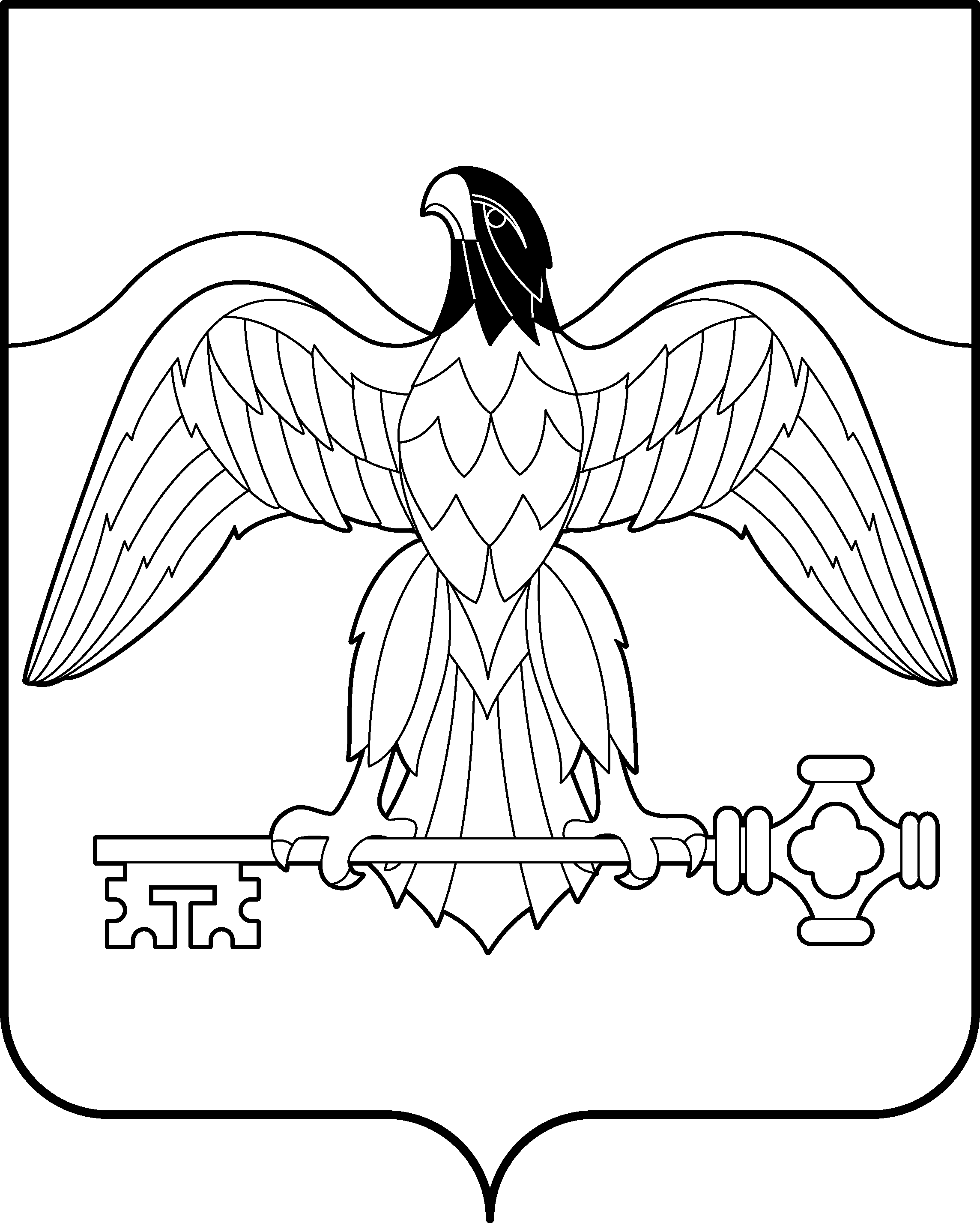 